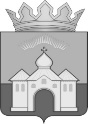 КОНТРОЛЬНО-СЧЕТНЫЙ ОРГАН МУНИЦИПАЛЬНОГО ОБРАЗОВАНИЯ КАНДАЛАКШСКИЙ РАЙОН. Кандалакша, ул. Первомайская, д.34, оф. 315 тел. 9-26-70, 9-21-69ЗАКЛЮЧЕНИЕ по результатам экспертизы проекта постановления администрациимуниципального образования Кандалакшский район«Об утверждении муниципальной программы «Муниципальное управление и гражданское общество муниципального образования Кандалакшский район» № 27                                                                                                             27 ноября 2020 года                                                                                                                                                                                                            Заключение подготовлено на основании пункта 10 статьи 8 Положения «О Контрольно-счетном органе муниципального образования Кандалакшский район», утвержденным решением Совета депутатов муниципального образования Кандалакшский район от 26.10.2011 № 445 (далее – КСО) и в соответствии с: Методикой проведения экспертизы проектов муниципальных программ и оценки эффективности муниципальных программ, утвержденная распоряжением Председателя Контрольно-счетного органа м.о. Кандалакшский район от 09.06.2018 № 01-11/9;приказом Председателя Контрольно-счетного органа от 20.11.2020 № 01-09/36;пунктом 3.1. Раздела I плана работы, утвержденного распоряжением председателя от 30.12.2019 № 01-10/14.Цель экспертизы: определение соответствия положений муниципальной программы действующим нормативным правовым актам Российской Федерации, Мурманской области и муниципальным правовым актам, а также оценка соответствия поставленных в программе целей и задач Программы показателям прогноза социально-экономического развития муниципального образования Кандалакшский  район, и экономической обоснованности и достоверности (реалистичности) объема ресурсного обеспечения программы, возможности достижения поставленных целей при запланированном объеме средств.Предмет экспертизы: проект муниципального правового акта «Об утверждении муниципальной программы «Муниципальное управление и гражданское общество муниципального образования Кандалакшский район» (далее – проект Программы).Правовую основу экспертизы проекта Программы составляют следующие правовые акты: Бюджетный кодекс Российской Федерации;Федеральный закон от 06.10.2003 № 131-ФЗ «Об общих принципах организации местного самоуправления в Российской Федерации»;Федеральный закон от 27.07.2010 № 210-ФЗ «Об организации предоставления государственных и муниципальных услуг»;Федеральный закон от 25.12.2008 № 273-ФЗ «О противодействии коррупции»;Закон Мурманской области от 29.06.2007 № 860-01-ЗМО «О муниципальной службе в Мурманской области»;Постановление Правительства Мурманской области от 25.12.2013 № 768-ПП/20 «О Стратегии социально-экономического развития Мурманской области до 2020 года и на период до 2025 года»; Постановление Правительства Мурманской области от 11.11.2020 № 793-ПП «Об утверждении государственной программы Мурманской области «Государственное управление и гражданское общество»;письмо Минфина России от 30.09.2014 № 09-05-05/48843 «О Методических рекомендациях по составлению и исполнению бюджетов субъектов Российской Федерации и местных бюджетов на основе государственных (муниципальных) программ» (далее – Методические рекомендации Минфина России от 30.09.2014 № 09-05-05/48843); постановление администрации м.о. Кандалакшский район от 21.10.2013 № 2209 «Об утверждении Порядка разработки, реализации и оценки эффективности муниципальных программ муниципального образования Кандалакшский район» (в редакции от 22.01.2015 № 153) (далее - Порядок разработки МП);Прогноз социально-экономического развития муниципального образования Кандалакшский район на 2020 год и плановый период до 2024 года, утвержденный постановлением администрации м.о. Кандалакшский район от 30.10.2019 № 1351;Стратегия социально-экономического развития муниципального образования Кандалакшский район на период до 2025 года и Плане мероприятий по ее реализации, утвержденная решением Совета депутатов муниципального образования Кандалакшский район от 24.12.2018 № 410.Проект Программы направлен в Контрольно-счетный орган м.о. Кандалакшский район 26.10.2020 года без сопроводительного письма.С проектом Программы представлены следующие документы:проект постановления администрации м.о. Кандалакшский район «Об утверждении муниципальной программы «Муниципальное управление и гражданское общество муниципального образования Кандалакшский район»;приложение № 1 Подпрограмма «Управление муниципальным имуществом муниципального образования Кандалакшский район»;приложение № 2 Подпрограмма «Осуществление материально-технического и транспортного обеспечения деятельности органов местного самоуправления Кандалакшский район»;  приложение № 3 Подпрограмма «Взаимодействие муниципального образования Кандалакшский район с местным сообществом»; приложение № 4 Подпрограмма «Создание условий для обеспечения муниципального управления в муниципальном образовании Кандалакшский район»;приложение № 5 Подпрограмма «Создание условий для обеспечения выполнения переданных государственных полномочий и решения отдельных задач органов местного самоуправления Кандалакшский район».  В проекте постановления не нашли отражения муниципальные правовые акты, утратившие силу в связи с принятием новой муниципальной программы.В результате проведенной экспертизы установлено:Разработка представленного проекта правового акта обусловлена необходимостью совершенствования программно-целевого планирования на реализацию мероприятий по содержанию учреждений, оказывающим государственные и муниципальные услуги.На муниципальном уровне рекомендуется разработку муниципальных программ осуществлять на основании перечня муниципальных программ, утверждаемого местной администрацией муниципального образования (основание: статья 3 Методических рекомендаций Минфина России от 30.09.2014 № 09-05-05/48843). Перечень муниципальных целевых программ, обеспечивающих достижение реализации Стратегии, определен пунктом 2.4. Стратегии социально-экономического развития муниципального образования Кандалакшский район на период до 2025 года (утверждено решением Совета депутатов муниципального образования Кандалакшский район от 24.12.2018 № 410), в т.ч. муниципальная программа «Муниципальное управление и гражданское общество муниципального образования Кандалакшский район».Администрацией м.о. Кандалакшский район перечень муниципальных программ для разработки проектов программ не утвержден. Срок реализации Программы 2021-2023 годы. Проект Программы принимается в соответствии со статьей 179 Бюджетного кодекса РФ, в рамках полномочий, установленных статьей 17 Федерального закона от 06.10.2003 № 131-ФЗ «Об общих принципах организации местного самоуправления в Российской Федерации» в целях решения вопросов местного значения органов местного самоуправления, определенных:Пунктом 1 части 1 статьи 15 названного закона -  составление и рассмотрение проекта бюджета муниципального района, утверждение и исполнение бюджета муниципального района, осуществление контроля за его исполнением, составление и утверждение отчета об исполнении бюджета муниципального района;Пунктом 3 части 1 статьи 15 - владение, пользование и распоряжение имуществом, находящимся в муниципальной собственности муниципального района;Пунктом 33 части 1 статьи 15 - осуществление мер по противодействию коррупции в границах муниципального района;Статьей 19 -  наделения органов местного самоуправления отдельными государственными полномочиями.Разработчиками проекта (заказчики и заказчики-координаторы), являются:Комитет имущественных отношений и территориального планирования администрации муниципального образования Кандалакшский район (далее - КИОиТП);МКУ «Многофункциональный центр по предоставлению государственных и муниципальных услуг» (далее - МКУ МФЦ);Отдел санкционирования расходов бюджета администрации муниципального образования Кандалакшский район (далее – Отдел СРБ);Административный сектор административно-правого отдела администрации муниципального образования Кандалакшский район (далее -  Административный сектор).Заказчик-координатор программы - Отдел санкционирования расходов бюджета администрации муниципального образования Кандалакшский район.Исполнителями программы определены: Совет депутатов муниципального образования Кандалакшский район (далее - Совет депутатов), Контрольно-счетный орган муниципального образования Кандалакшский район (далее - Контрольно-счетный орган), структурные подразделения администрации муниципального образования Кандалакшский район, МКУ «МФЦ».Общий объем финансирования определен в паспорте проекта Программы в сумме 464 029,97 тыс. руб., в том числе по годам:таблица № 1 (тыс. руб.)Анализ и оценка объемов и источников финансирования проекта Программы не производился ввиду отсутствия данных, т.к. решения относительно параметров финансового обеспечения реализации муниципальных программ принимаются при формировании проекта решения о бюджете.Механизм реализации программы предусматривает выполнение мероприятий   путем заключения муниципальных контрактов (договоров) в соответствии с Гражданским кодексом РФ, Федеральным законом от 05.04.2013 № 44-ФЗ «О контрактной системе в сфере закупок товаров, работ, услуг для обеспечения государственных и муниципальных нужд».Муниципальная программа направлена на повышение эффективности функционирования органов местного самоуправления муниципального образования и ее взаимодействия с государственными органами власти и с институтами гражданского общества в целях достижения качественного, эффективного муниципального управления.Целью проекта Программы является: повышение эффективности муниципального управления при решении вопросов местного значения, обеспечение потребностей граждан и общества в муниципальных услугах, их доступности и качества, реализация долгосрочных приоритетов и целей социально-экономического развития муниципального района и повышения уровня жизни его населения. Для достижения поставленной цели в проекте Программы определены 9 задач.Ожидаемым результатом реализации мероприятий, предусмотренных проектом Программы, являются:доведение доли объектов недвижимого имущества Кандалакшского района, вовлеченных в хозяйственный оборот в отчетном году, к общему количеству объектов недвижимого имущества, не задействованного при осуществлении полномочий, до 90 %;улучшение технико-эксплуатационных показателей движимого и недвижимого имущества;недопущение аварийных ситуаций при эксплуатации и обслуживании движимого и недвижимого имущества;обеспечение условий безопасной работы в административных зданиях и помещениях;обеспечение соблюдения техники безопасности труда работниками;обеспечение сохранности движимого и недвижимого имущества;развитие конструктивных отношений между органами местного самоуправления и местным сообществом;расширение участия местного сообщества в принятии и реализации решений органов местного самоуправления;систематизация работы районной администрации с некоммерческими организациями, политическими партиями, организациями и религиозными объединениями;проведение мероприятий, направленных на получение информации об интересах, потребностях, возможностях и ресурсах местного сообщества;формирование и поддержание позитивного имиджа Кандалакшского района, в том числе через популяризацию заслуг отдельных граждан;своевременное и качественное выполнение функций и полномочий, возложенных на органы местного самоуправления;своевременное исполнение и реализация федеральных и областных законов, нормативных правовых актов органов местного самоуправления;качественная организация работы органов местного самоуправления и их взаимодействия с органами государственной власти, другими органами местного самоуправления, предприятиями, учреждениями, населением;доступность и качество предоставления муниципальных услуг;эффективное расходование бюджетных средств;создание безопасных и комфортных условий труда сотрудников;повышение эффективности муниципального управления по выполнению переданных государственных полномочий и решению отдельных задач органов местного самоуправления Кандалакшский район.Требования к структуре муниципальной программы соблюдены.Согласно пункта 2.6 Порядка разработки МП муниципальная программа должна обладать четко сформулированной целью, соответствующей приоритетным направлениям развития муниципального образования Кандалакшский район.В Прогнозе социально-экономического развития муниципального образования Кандалакшский район на 2020 год и плановый период до 2024 года, утвержденном постановлением администрации м.о. Кандалакшский район от 30.10.2019 № 1351, который является основополагающим документом системы управления развитием района, цель, определенная проектом Программы, а также проблемы, пути их решения, не освещены.В Стратегии социально-экономического развития Мурманской области до 2020 года и на период до 2025 года, утвержденная Постановлением Правительства Мурманской области от 25.12.2013 № 768-ПП/20, обозначено четвертое стратегическое направление – «Повышение эффективности государственного управления и местного самоуправления», которое предполагает:формирование эффективно функционирующих механизмов взаимодействия гражданского общества и государства, осуществление общественного контроля за деятельностью государства и бизнеса,повышение доверия к институтам власти и проводимой политике,повышение эффективности государственного управления и местного самоуправления, качества, предоставляемых государственных и муниципальных услуг. Для реализации этого направления потребуется решение следующих задач: 4.1. совершенствование системы стратегического планирования социально-экономического развития области;  4.2. обеспечение долгосрочной сбалансированности и устойчивости бюджетной системы региона как базового принципа ответственной бюджетной политики;4.3. повышение качества и доступности государственных и муниципальных услуг, открытости деятельности и эффективности взаимодействия населения, структур гражданского общества и бизнеса с органами государственной власти и местного самоуправления;4.4. обеспечение использования результатов космической деятельности исполнительными органами государственной власти и органами местного самоуправления в интересах повышения качества принятия управленческих решений;4.5. обеспечение формирования высококвалифицированного кадрового состава государственной гражданской службы и органов местного самоуправления;4.6. противодействие коррупции в органах государственной власти и государственных учреждениях, оказывающих социальные услуги населению.Согласно пункту 2.1 Порядка от 21.10.2013 № 2209 разработка муниципальных программ (подпрограмм) осуществляется в соответствии с приоритетами социально-экономической политики, определенными стратегией развития и комплексным планом развития муниципального образования Кандалакшский район.Согласно пункту 1.3. Стратегии социально-экономического развития муниципального образования Кандалакшский район на период до 2025 года, утвержденной решением Совета депутатов муниципального образования Кандалакшский район от 24.12.2018 № 410, основная цель социально-экономического развития муниципального образования Кандалакшский район – устойчивое социально-экономическое развитие, сопровождающиеся поступательным повышением качества жизни населения.Достижение цели требует реализации в т.ч. и такой задачи, как совершенствование муниципального управления.Целью совершенствования муниципального управления является - совершенствование системы муниципального управления, внедрение в систему муниципального управления новых методов и подходов, позволяющих обеспечить социально-экономическое развитие территории (пункт 1.3.4 Стратегии), в т.ч.:повышение эффективности управления муниципальными финансами, муниципальным имуществом и земельными ресурсами.Основными задачами органов местного самоуправления в области повышения эффективности управления муниципальными финансами являются:совершенствование бюджетного процесса в муниципальном образовании;повышение эффективности бюджетных расходов;эффективное управление муниципальным долгом;организация открытости бюджетного процесса.Основными задачами органов местного самоуправления в области повышения эффективности управления муниципальным имуществом и земельными ресурсами будут являться:         -   организация эффективного управления объектами муниципального имущества;           - организация эффективного управления земельными ресурсами на территории муниципального образования.внедрение информационно-коммуникационных технологий, информатизация деятельности органов местного самоуправления.Внедрение информационно-коммуникационных технологий призвано повышать качество государственного и муниципального управления, скорость и удобство предоставления государственных и муниципальных услуг, эффективность деятельности муниципальных бюджетных учреждений.В задачи органов местного самоуправления в данной области входят:внедрение и совершенствование информационных систем, обеспечивающих деятельность органов местного самоуправления, а также муниципальных бюджетных учреждений;развитие инфраструктуры «электронного» правительства, позволяющей повысить эффективность взаимодействия граждан и организаций с органами власти;постепенный переход на использование российских информационных и коммуникационных технологий в органах местного самоуправления взамен используемого программного обеспечения иностранного производства.проектное управление.Проектное управление обеспечивает качественные изменения в сфере межве-домственного взаимодействия при исполнении своих функций и полномочий муници-пальными служащими, что дает эффективное и своевременное достижение целей в ситуациях, когда цель не может быть достигнута в рамках деятельности одного структурного подразделения администрации.В задачи органов местного самоуправления входит отбор проектов, для реализации которых целесообразно формирование межведомственной проектной команды в рамках администрации, а также реализация данных проектов. Предпочтение должно отдаваться проектам, в наибольшей степени соответствующим приоритетным направлениям, обозначенным в настоящей Стратегии, реализация которых с помощью классических программно-целевых методов будет неэффективна.Примером проекта, для реализации которого целесообразно формирование межведомственной проектной команды в рамках администрации, может быть проект разработки и запуска механизма привлечения федерального финансирования для развития туристско-рекреационной сферы.Цель и задачи, намеченные в проекте Программы и, в целом согласуются с направлениям Стратегии СЭР Мурманской области и муниципального образования Кандалакшский район. При этом цель программы в большей степени соответствует задачам стратегий. В проекте, не обозначены задачи в части противодействия коррупции в органах местного самоуправления.Исходя из норм установленных пунктом 8 Методических рекомендаций № 09-05-05/48843, пунктами 2.1 и 2.6  Порядка от 21.10.2013 № 2209  и с учетом того, что программа включает в себя 5 подпрограмм с обозначенными целями, которые частично дублируются с целью программы, КСО предлагает определить более обобщенную цель программы, которая будет соответствовать целям социально-экономического развития субъекта Российской Федерации или муниципального образования: «Повышение эффективности местного самоуправления» или «Совершенствование системы муниципального управления».Согласно пункту 8 Методических рекомендаций № 09-05-05/48843В случае формирования в структуре государственной (муниципальной) программы подпрограмм как комплекса взаимоувязанных по срокам и ресурсам мероприятий и инструментов рекомендуется применять следующий подход к целеполаганию: решение задачи программы является целью подпрограммы, решение задачи подпрограммы осуществляется посредством реализации конкретного мероприятия (основного мероприятия). При этом реализация конкретной задачи государственной (муниципальной) программы осуществляется в рамках соответствующей подпрограммы.На основании выше изложенного и в связи с дублированием задач программы и задачи подпрограмм, КСО предлагает цели подпрограмм определить задачами программы.В проекте Программы в разделе «Характеристика проблемы, на решение которой направлена муниципальная программа» не указаны:  обоснование ее связи с приоритетными направлениями деятельности в соответствии с планами развития Кандалакшского района;основные итоги реализации ранее действующей программы и основные отличия разработанной программы от ранее действующей аналогичной программы (при наличии), что определено частью 1 Приложения 2 «Требования к содержательной части программы (подпрограммы) к Порядку разработки МП. Муниципальная программа включает в себя 5 подпрограмм: «Управление муниципальным имуществом муниципального образования Кандалакшский район» (приложение № 1); «Осуществление материально-технического и транспортного обеспечения деятельности органов местного самоуправления Кандалакшский район» (приложение № 2); «Взаимодействие муниципального образования Кандалакшский район с местным сообществом» (приложение № 3); «Создание условий для обеспечения муниципального управления в муниципальном образовании Кандалакшский район» (приложение № 4); «Создание условий для обеспечения выполнения переданных государственных полномочий и решения отдельных задач органов местного самоуправления Кандалакшский район» (приложение № 5).Технические ошибки, опечатки:в приложении к постановлению (паспорт Программы) наименование Программы указано дважды и период указан 2020 год, что требует уточнения;в части 5 «механизм реализации Программы» допущена опечатка в дате закона № 131-ФЗ, должна быть дата от 06.10.2003.Анализ ПодпрограммВ соответствии с пунктом 1.2. Порядка разработки МП подпрограмма муниципальной программы (далее - подпрограмма) - составная часть муниципальной программы, представляющая собой комплекс мероприятий, направленных на решение отдельных задач муниципальной программы, объединенных по одному общему признаку.Подпрограмма «Управление муниципальным имуществом муниципального образования Кандалакшский район» (далее - Подпрограмма № 1)Паспорт подпрограммыЦель и задачи подпрограммы № 1, соответствуют направлениям, заявленным в Стратегии социально-экономического развития муниципального образования Кандалакшский район (пункт 1.3.4.1).	Организация эффективного управления объектами муниципального имущества также предусмотрена в Плане мероприятий по реализации Стратегии социально-экономического развития муниципального образования Кандалакшский район на период до 2025 года в рамках реализации МП «Муниципальное управление и гражданское общество муниципального образования Кандалакшский район» (часть 4 «Совершенствование муниципального управления» пункт 4.1. «Повышение эффективности управления муниципальными финансами, муниципальным имуществом и земельными ресурсами»).В проекте Подпрограммы в разделе «Характеристика проблемы, на решение которой направлена муниципальная Подпрограмма» дана характеристика проблем в рамках обозначенных задач № 1,2,3, направленных на достижение цели программы.Основные цели и задачи,целевые показатели (индикаторы) реализации Подпрограммы № 1КСО обращает внимание, как рекомендовано пунктом 8 Методических рекомендаций по составлению и исполнению бюджетов субъектов Российской Федерации и местных бюджетов на основе государственных (муниципальных) программ от 30.09.2014 № 09-05-05/48843, в случае формирования в структуре государственной (муниципальной) программы подпрограмм как комплекса взаимоувязанных по срокам и ресурсам мероприятий и инструментов, применять следующий подход к целеполаганию: решение задачи программы является целью подпрограммы, решение задачи подпрограммы осуществляется посредством реализации конкретного мероприятия (основного мероприятия). При этом реализация конкретной задачи государственной (муниципальной) программы осуществляется в рамках соответствующей подпрограммы.Набор мероприятий (основных мероприятий) должен быть необходимым и достаточным для достижения целей и решения задач подпрограммы с учетом реализации мер государственного и правового регулирования, предусмотренных в рамках подпрограммы. Задачи подпрограммы не должны дублировать задачи государственной (муниципальной) программы.В представленном проекте, задачи 1,2,3 подпрограммы дублирует задачи программы.Задача 2 Подпрограммы «Завершение процесса разграничения собственности на территории района» предполагает реализацию мероприятия по «обеспечению процесса разграничения собственности на территории района, осуществляемого в рамках разграничения полномочий, прием-передача объектов имущества, в том числе обеспечение взаимодействия с федеральными и региональными органами государственной власти в сфере имущественных отношений» в соответствии с Законом Мурманской области от 20.02.2008 № 938-01-ЗМО «О некоторых вопросах разграничения имущества, находящегося в муниципальной собственности, между муниципальными районами, городскими, сельскими поселениями, городскими округами». Исходя из положений названного закона, КСО предлагает изложить наименование Задачи 2 в следующей редакции «Разграничение имущества, находящегося в муниципальной собственности».  В соответствии с частью 2 Приложения № 2 к Порядку разработки МП, целевые показатели (индикаторы) эффективности реализации программы (подпрограммы) должны удовлетворять следующим функциональным критериям:- отражать специфику и решение проблемных ситуаций по приоритетным тематическим направлениям программы (подпрограммы);- устанавливаться как в абсолютных, так и в относительных величинах;- иметь количественные и качественные значения;- определяться на основе данных статистического или ведомственного наблюдения;- иметь динамичный характер. Согласно пункту 2.6 и 2.10 Порядка разработки МП муниципальная программа должна обладать системой абсолютных и относительных показателей для измерения результатов реализации муниципальной программы, то есть описанием поддающихся количественной оценке ожидаемых результатов реализации, включая как непосредственные результаты (предоставление услуг определенного качества и объема), так и конечные результаты (эффект от предоставленных услуг для их получателей).В тоже время, в проекте программы (подпрограммы) отсутствует информация об источниках и методике расчета значений показателей программы. Все целевые показатели (индикаторы) подпрограммы имеют количественные и качественные значения, но не имеют динамичный характер.Исходя из установленных значений целевого показателя (индикатора) цели подпрограммы (94%), КСО предлагает уточить формулировку важнейшего целевого показателя (индикатора) реализации подпрограммы: «доля объектов недвижимого имущества муниципального образования Кандалакшский район, вовлеченных в хозяйственный оборот в отчетном году к общему количеству объектов недвижимого имущества, не задействованного при осуществлении полномочий» на «доля объектов недвижимого имущества муниципального образования Кандалакшский район, вовлеченных в хозяйственный оборот к общему количеству объектов недвижимого имущества муниципальной  собственности» (рассчитанного по данным реестра муниципальной собственности на отчетную дату).Соответственно, уточнить формулировку ожидаемого конечного результата от реализации подпрограммы и размер процента «…до 94%», исходя из целевого показателя (индикатора).Система показателей (индикаторов) в проекте выстроена таким образом, что к каждой задаче Подпрограммы № 1 сформирован как минимум один индикатор, характеризующий ее решение.При этом, целевой показатель 3.1. «наличие реестра муниципального имущества» задачи 3 «Организация учета расходов на содержание муниципального имущества муниципального образования Кандалакшский район» не позволяет дать оценку ее эффективности, поскольку мероприятие направленное на решение данной задачи  предполагает «Содержание, ремонт и учет имущества МО Кандалакшский район, в том числе расходы на приобретение права муниципальной собственности, расходы по оптимизации рабочих процессов, а также расходы по прочим обязательствам, возникающим при осуществлении функций по управлению и распоряжению муниципальным имуществом». КСО предлагает заменить наименование целевого показателя 3.1.  на «отсутствие просроченной кредиторской задолженности в отношении имущества МО Кандалакшский район» (ед.изм. да/нет).  Сформулированные задачи и Перечень планируемых к выполнению программных мероприятий достаточен для достижения соответствующей цели.В соответствии с частью 6 Приложения № 2 к Порядку Раздел «Оценка эффективности программы (подпрограммы), рисков ее реализации» должен содержать количественные и качественные оценки ожидаемых результатов реализации программы (подпрограммы), а также общую оценку вклада программы (подпрограммы) в социально-экономическое развитие района в течение всего срока реализации программы (подпрограммы), а при необходимости - и после ее реализации.	В разделе 6 «Оценка эффективности Подпрограммы, рисков ее реализации» приведены индикаторы, не заявленные в данной Подпрограмме, что требует уточнения.Подпрограмма      «Осуществление материально-технического и транспортного обеспечения деятельности органов местного самоуправления Кандалакшский район» (далее – Подпрограмма № 2)Паспорт подпрограммыАналогично подпрограмме № 1, задача подпрограммы дублирует задачу программы (пункт 8 Методических рекомендаций от 30.09.2014 № 09-05-05/48843).Цель и задача, заявленные в подпрограмме, в Стратегии социально-экономического развития муниципального образования Кандалакшский район и Прогнозе СЭР не освещены.	В более широком смысле, в Плане мероприятий по реализации Стратегии социально-экономического развития муниципального образования Кандалакшский район на период до 2025 года обозначены направления, задачи и основные мероприятия «организация эффективного управления объектами муниципального имущества» (часть 4 пункт 4.1. Плана) (см. выше). Исходя из буквального толкования цели подпрограммы «Обеспечение эффективного использования, сохранности движимого и недвижимого муниципального имущества, необходимого для обеспечения деятельности органов местного самоуправления по реализации полномочий муниципального образования Кандалакшский район», смысл заключается в обеспечении эффективного использования, сохранности движимого и недвижимого муниципального имущества, а не в обеспечении деятельности органов местного самоуправления. Соответственно задача подпрограммы не взаимоувязана с целью.Как определено пунктом 1.2 Порядка разработки МП, задача - планируемый результат выполнения совокупности взаимоувязанных мероприятий и (или) осуществления муниципальных функций, направленных на достижение цели (целей) реализации муниципальной программы (подпрограммы), характеризуемый количественными и (или) качественными показателями.В этой связи, КСО предлагает изложить наименование цели подпрограммы в следующей редакции «создание условий для обеспечения деятельности органов местного самоуправления муниципального образования Кандалакшский район», а также с учетом положений пункта 8 Методических рекомендаций от 30.09.2014 № 09-05-05/48843, заменить задачу Программы «осуществление материально-технического и транспортного обеспечения деятельности органов местного самоуправления Кандалакшский район» на «создание условий для обеспечения деятельности органов местного самоуправления муниципального образования Кандалакшский район».В проекте Подпрограммы в разделе «Характеристика проблемы, на решение которой направлена муниципальная Подпрограмма» дана характеристика проблем в рамках обозначенной задачи, а именно:износ административных здания и помещений составил – 45%, оборудования и мебели более - 30 %;автопарк требует дальнейшей замены транспортных средств;часть имущества, которое эксплуатируется 10 и более лет, и не отвечает современным требованиям, в связи, с чем не может обеспечить высокую производительность и интенсивность труда сотрудников.на протяжении многих лет средства на ремонт и техническое обслуживание административных зданий и помещений в достаточном количестве не выделялись, вследствие чего имеют плохое состояние, которое может в дальнейшем привести к невозможности их эксплуатации. Учитывая возросшие требования надзорных служб и в связи с вводом новых СниПов необходим частичный ремонт кровель, фасадов, замена электропроводки, ремонт внутренних помещений, проведения противопожарных мероприятий, мероприятий по охране труда и технике безопасности, мероприятий по обеспечению комплексной безопасности, ремонт внутренних и наружных сетей теплоснабжения, водоснабжения и водоотведения, косметический ремонт.Функции по материально-техническому и транспортному обеспечению деятельности органов местного самоуправления Кандалакшский район, контроль за техническим состоянием и эксплуатацией административных зданий и помещений, транспортных средств, оборудования, сетей системы теплоснабжения, водоснабжения и водоотведения, обеспечение соблюдения техники безопасности и охраны труда, пожарной и комплексной безопасности возложены на МКУ «МФЦ».Основные целевые индикаторы и показатели эффективности реализации подпрограммы № 2Согласно части 2 Приложения № 2 к Порядку разработки МП, целевые показатели (индикаторы) эффективности реализации программы (подпрограммы) должны удовлетворять следующим функциональным критериям:- отражать специфику и решение проблемных ситуаций по приоритетным тематическим направлениям программы (подпрограммы);- устанавливаться как в абсолютных, так и в относительных величинах;- иметь количественные и качественные значения;- определяться на основе данных статистического или ведомственного наблюдения;- иметь динамичный характер. КСО обращает внимание, что целевые показатели (индикаторы) 1- «Отсутствие ДТП по вине водителей учреждения», 2 - «Соблюдение правил техники безопасности», 4- «Проведение мероприятий по охране труда, технике безопасности комплексной безопасности» не отражают специфику и решение проблемных ситуаций по приоритетным тематическим направлениям подпрограммы и не позволяют дать оценку ожидаемых результатов. Количественные показатели отсутствуют.Все целевые показатели (индикаторы) подпрограммы не имеют динамичный характер.По мнению КСО, во избежание дублирования наименований цели подпрограммы, показатель (индикатор) 3 «Проведение мероприятий по эффективности использования имущества, его сохранности, обеспечения качественного обслуживания и ремонта» целесообразнее заменить на «Прохождение технического осмотра транспортных средств», «Инвентаризация муниципального имущества и оценка его состояния», «Ремонт автомобилей» и т.п.В проекте программы (подпрограммы) отсутствует информация об источниках и методике расчета значений показателей программы (пункт 2.6, 2.10 Порядка разработки МП).Измеряемые (натуральные и относительные) показатели в проекте Подпрограммы не позволяют в полной мере оценить степень достижения цели и выполнения задачи.Основное мероприятие - комплекс мероприятий, направленных на решение соответствующей задачи (достижение цели) муниципальной программы (подпрограммы) (пункт 1.2. Порядка разработки МП).При формулировке основных мероприятий необходимо обеспечить соответствие основных мероприятий цели и задачам программы (подпрограммы) (достаточность, но не избыточность), компетенции Заказчиков программы (часть 3 Приложения 2 к Порядку разработки МП).	Однако в Подпрограмме № 2 Основное мероприятие 1. Материально-техническое и транспортное обеспечение деятельности органов местного самоуправления Кандалакшский район (которое реализуется в рамках обеспечения деятельности МКУ «МФЦ»), практически дублирует задачу Подпрограммы. Сформулированная задача и Перечень планируемых к выполнению программных мероприятий не достаточен для достижения поставленной цели.Подпрограмма «Взаимодействие муниципального образования Кандалакшский район с местным сообществом» (далее – Подпрограмма № 3)Паспорт подпрограммы      Требования к структуре подпрограммы, установленные   Порядком разработки МП от 21.10.2013 № 2209, соблюдены.         Цель и задачи подпрограммы не обозначены в Стратегии социально-экономического развития муниципального образования Кандалакшский район на период до 2025 года и в Прогнозе социально-экономического развития муниципального образования Кандалакшский район на 2020 год и плановый период до 2024 года.В Стратегии социально-экономического развития Мурманской области до 2020 года на период до 2025 года, выделены стратегические направления в сфере развития взаимодействия органов власти и местного самоуправления с местным сообществом, а именно:4.3. Повышение качества и доступности государственных и муниципальных услуг, открытости деятельности и эффективности взаимодействия населения, структур гражданского общества и бизнеса с органами государственной власти и местного самоуправления.Приоритетами государственной политики Мурманской области в данной сфере являются:- расширение участия граждан и организаций в формировании стандартов предоставления государственных услуг, внедрение процедур по независимой оценке качества работы организаций, оказывающих социальные услуги (формирование общественных советов при исполнительных органах государственной власти и органах местного самоуправления муниципальных образований Мурманской области);- расширение сети общественных приемных Губернатора Мурманской области в муниципальных образованиях региона;В результате решения данной задачи будет обеспечена прозрачность и понятность действий органов государственной власти и местного самоуправления, создана система раскрытия ключевой информации, собираемой для нужд государственного управления, в информационно-телекоммуникационной сети Интернет, включая существенное расширение объема открытых данных, предоставляемых в свободное пользование гражданам, обществу и бизнесу.Открытость данных, регламентов, правил взаимодействия между властью и обществом станет основой развития общественных отношений. Разовьется эффективная сеть социально ориентированных некоммерческих организаций.Цель и задачи проекта подпрограммы взаимоувязаны с стратегическими направлениями социально-экономического развития Мурманской области.Согласно пункту 8 Методических рекомендаций Минфина России от 30.09.2014 № 09-05-05/48843 и пункту 1.2 Порядка разработки МП в случае формирования в структуре муниципальной программы подпрограмм рекомендуется применять следующий подход к целеполаганию: решение задачи программы является целью подпрограммы, что не соблюдено. решение задачи подпрограммы осуществляется посредством реализации конкретного мероприятия (основного мероприятия), при этом, задачи подпрограммы не должны дублировать задачи муниципальной программы, что не соблюдено.Пунктом 9   письма Минфина России от 30.09.2014 № 09-05-05/48843 определено, что систему показателей (индикаторов) следует выстраивать таким образом, чтобы к каждой задаче муниципальной программы (подпрограммы) был сформирован как минимум один индикатор, характеризующий ее решение.   Основные цели и задачи,целевые показатели (индикаторы) реализации Подпрограммы № 3         Установленные целевые показатели (индикаторы) дублирую важные целевые показатели (индикаторы) реализации программы (по паспорту программы): - проведение встреч главы администрации с представителями НКО, в т.ч. проведение заседаний Координационного совета общественности;- проведение встреч с населением Кандалакшского района;- участие представителей общественности в решении вопросов местного значения;Однако в паспорте подпрограммы важнейший целевой показатель (индикатор) реализации подпрограммы поименован как «количество встреч руководства муниципального образования с представителями НКО и жителями района, в т.ч. участие граждан в мероприятиях по решению вопросов местного значения», что требует уточнения.Поскольку показатели измеряются количеством встреч, КСО рекомендует:  конкретизировать и заменить словосочетание:в показателях 1.1 и 1.2.  «проведение встреч» на «количество проведенных встреч», что имеет более количественное выражение;в показателе 2.1. «Участие представителей общественности в решении вопросов местного значения» на «Количество встреч с участием представителей общественности в решении вопросов местного значения»;в показателе 2.2. «Проведение» на «количество проведенных…».из показателя 1.1. выделить в отдельное мероприятие или в отельный показатель (индикатор) проведение заседаний Координационного совета общественности с ед. изм. «количество заседаний».        КСО отмечает, что в Подпрограмме не определены достоверные источники информации и методика расчета показателей (индикаторов), тем самым, не представляется возможным оценить достоверность значений целевых индикаторов эффективности реализации подпрограммы (пункт 2.6 Порядка разработки МП).Значение по всем показателям неизменно на 3-х годичную перспективу, что говорит о стабильности проводимых мероприятий и ожидаемости конечных результатов, но не соответствует критериям, установленным часть 2 Приложения № 2 к Порядку разработки МП.Выполнение поставленных целей, задач и достижение конечных результатов реализации подпрограммы обеспечивается единым, общим мероприятием с запланированным объемом финансового обеспечения за счет средств местного бюджета.Подпрограмма «Создание условий для обеспечения муниципального управления в муниципальном образовании Кандалакшский район» (далее - Подпрограмма № 4)Паспорт подпрограммыВ соответствии с пунктом 1.2. Порядка разработки МП подпрограмма муниципальной программы (далее - подпрограмма) - составная часть муниципальной программы, представляющая собой комплекс мероприятий, направленных на решение отдельных задач муниципальной программы, объединенных по одному общему признаку.Однако, цель и задача подпрограммы в точности дублируют цель и одну из задач муниципальной программы (пункт 8 Методических рекомендаций от 30.09.2014 № 09-05-05/48843), тем самым теряется смысл остальных подпрограмм.КСО предлагает конкретизировать цель подпрограммы.Согласно текстовой части подпрограммы (раздел 1 «характеристика проблемы, на решение которой направлена муниципальная Подпрограмма») основной целью административной реформы, проводимой в Российской Федерации на местном уровне, является преодоление разрыва между состоянием муниципального управления и существующим социально-экономическим потенциалом муниципалитета путем кардинального повышения эффективности и результативности работы органов местного самоуправления. При этом, суть проблемы не обозначена. Как определено пунктом 1.2. Порядка разработки МП, задача - планируемый результат выполнения совокупности взаимоувязанных мероприятий и (или) осуществления муниципальных функций, направленных на достижение цели (целей) реализации муниципальной программы (подпрограммы), характеризуемый количественными и (или) качественными показателями.Однако, поставленная задача подпрограммы не увязана с результатами мероприятий и не характеризуется количественными и (или) качественными показателями.Решение задачи подпрограммы осуществляется посредством реализации конкретного мероприятия.Основное мероприятие – это комплекс мероприятий, направленных на решение соответствующей задачи (достижение цели) муниципальной программы (подпрограммы) (пункт 1.2. Порядка разработки МП)Набор мероприятий (основных мероприятий) должен быть необходимым и достаточным для достижения целей и решения задач подпрограммы с учетом реализации мер государственного и правового регулирования, предусмотренных в рамках подпрограммы (пункт 8 Методических рекомендаций № 09-05-05/48843, часть 3 Приложения № 2 к Порядку).Набор мероприятий подпрограммы не является достаточным для достижения цели подпрограммы, поскольку не направлены на решение задачи муниципальной программы, объединенных по одному общему признаку (пункт 1.2. Порядка разработки МП). Основные целевые индикаторы и показатели эффективности реализации подпрограммы № 4В проекте программы (подпрограммы) отсутствует информация об источниках и методике расчета значений показателей программы (пункт 2.6, 2.10 Порядка разработки МП).Справочно: Порядок расчета нормативов формирования расходов на содержание органов местного самоуправления муниципальных образований Мурманской области в бюджетах, которых доля дотаций из других бюджетов бюджетной системы Российской Федерации и (или) налоговых доходов по дополнительным нормативам отчислений в размере, не превышающем расчетного объема дотации на выравнивание бюджетной обеспеченности (части расчетного объема дотации), замененной дополнительными нормативами отчислений, в течение двух из трех последних отчетных финансовых лет превышала 5,0% собственных доходов местного бюджета (далее – норматив), утверждается Правительством Мурманской  области. Размер норматива устанавливает максимальный размер расходов (предельный объем расходов) на содержание органов местного самоуправления муниципальных образований Мурманской области.Заявленные целевые показатели (индикатора) подпрограммы не позволяют оценить конечные результаты реализации подпрограммы: своевременное и качественное выполнение функций и полномочий, возложенных на органы местного самоуправления; своевременное исполнение и реализация федеральных и областных законов, нормативных правовых актов органов местного самоуправления; качественная организация работы органов местного самоуправления и их взаимодействия с органами государственной власти, другими органами местного самоуправления, предприятиями, учреждениями, населением; доступность и качество предоставления муниципальных услуг;эффективное расходование бюджетных средств; создание безопасных и комфортных условий труда сотрудников.КСО предлагает для определения задач и целевых показателей индикаторов взять за основу Стратегию социально-экономического развития Мурманской области до 2020 года и на период до 2025 года, где в рамках реализации стратегическое направление – «Повышение эффективности государственного управления и местного самоуправ-ления», где обозначены такие задачи как: Повышение качества и доступности государственных и муниципальных услуг, открытости деятельности и эффективности взаимодействия населения, структур гражданского общества и бизнеса с органами государственной власти и местного самоуправления.Приоритетами государственной политики в данной сфере являются:- развитие современной информационной и телекоммуникационной инфраструктуры исполнительных органов государственной власти и органов местного самоуправления;- обеспечение эффективного межведомственного и межрегионального информа-ционного обмена;- обеспечение четкой регламентации порядка предоставления государственных и муниципальных услуг, проведение мероприятий, направленных на упрощение процедур, снижение трансакционных и временных издержек;- обеспечение доступа потребителей к государственным и муниципальным услугам в режиме онлайн в сети Интернет;- формирование сети многофункциональных центров предоставления государственных и муниципальных услуг (организация предоставления государственных и муниципальных услуг по принципу одного окна);- обеспечение безопасности функционирования информационно-телекоммуни-кационной инфраструктуры и информационных и телекоммуникационных систем;- обеспечение раскрытия информации о деятельности органов государственной власти и органов местного самоуправления, в том числе о разрабатываемых ими нормативных правовых актах (размещение информации на официальных интернетресурсах в формате "открытых данных", освещение деятельности в СМИ);- расширение участия граждан и организаций в формировании стандартов предоставления государственных услуг, внедрение процедур по независимой оценке качества работы организаций, оказывающих социальные услуги (формирование общественных советов при исполнительных органах государственной власти и органах местного самоуправления муниципальных образований Мурманской области);- расширение сети общественных приемных Губернатора Мурманской области в муниципальных образованиях региона;- создание благоприятных условий для развития саморегулируемых организаций бизнеса, институтов гражданского общества, а также поддержка самоорганизации граждан, объединяющихся с целью взаимопомощи и добровольного участия в решении социальных проблем.Результатом решения данной задачи станет повышение качества и доступности предоставляемых государственных и муниципальных услуг, упрощение процедур и сокращение сроков их оказания: доступ к получению государственных и муниципальных услуг по принципу одного окна получит не менее 90 % населения уже в 2015 году, время ожидания в очереди при обращении заявителя в орган государственной власти (орган местного самоуправления) для получения государственных (муниципальных) услуг не превысит 15 минут.Доля граждан, использующих механизм получения государственных и муниципальных услуг в электронной форме, достигнет не менее 80 % в 2025 году.Будет обеспечена прозрачность и понятность действий органов государственной власти и местного самоуправления, создана система раскрытия ключевой информации, собираемой для нужд государственного управления, в информационно-телекоммуникационной сети Интернет, включая существенное расширение объема открытых данных, предоставляемых в свободное пользование гражданам, обществу и бизнесу.Открытость данных, регламентов, правил взаимодействия между властью и обществом станет основой развития общественных отношений. Разовьется эффективная сеть социально ориентированных некоммерческих организаций.Обеспечение формирования высококвалифицированного кадрового состава государственной гражданской службы и органов местного самоуправления.Приоритетами государственной политики в данной сфере являются:- создание системы управления государственной службой Мурманской области, внедрение эффективных технологий и современных методов кадровой работы, направленных на повышение профессиональной компетентности, мотивации государственных служащих и обеспечение условий для увеличения результативности их профессиональной служебной деятельности;- формирование кадровых резервов как основных источников обновления и пополнения кадрового состава государственной гражданской службы, совершенствование процедур отбора квалифицированных кадров для государственной гражданской службы и оценки профессиональной служебной деятельности государственных гражданских служащих, создание условий для их должностного роста;- развитие кадрового потенциала государственной гражданской службы (в том числе создание условий для профессионального развития государственных гражданских служащих, получения дополнительного профессионального образования, развитие института наставничества);- расширение использования механизма ротации применительно к государственным гражданским служащим, замещающим должности большинства категорий и групп должностей государственной гражданской службы (каждые 3 - 6 лет);- повышение престижа государственной гражданской службы как вида профессиональной деятельности, в том числе путем развития системы материального и нематериального стимулирования государственных гражданских служащих;- оказание содействия в повышении квалификации специалистов органов местного самоуправления.В результате решения данной задачи будут созданы необходимые условия для профессионального развития государственных служащих (ежегодно не менее 100 государственных гражданских служащих, в том числе стоящих в кадровом резерве, будут обучаться по дополнительным профессиональным программам). Все подлежащие аттестации государственные гражданские служащие Мурманской области будут аттестованы. Увеличится доля вакантных должностей государственной гражданской службы, замещаемых на основе назначения из кадрового резерва и на основе конкурса, с 75 % в 2012 году до 80 % в 2025 году. Будет сформирован квалифицированный состав государственных гражданских служащих Мурманской области, обеспечивающий эффективное управление на гражданской службе Мурманской области, повышена эффективность профессиональной деятельности муниципальных служащих.Противодействие коррупции в органах государственной власти и государственных учреждениях, оказывающих социальные услуги населению.Приоритетами государственной политики в данной сфере являются:- противодействие коррупции, прежде всего за счет создания условий, затрудняющих возможность коррупционного поведения и обеспечивающих снижение уровня коррупции;- совершенствование антикоррупционных механизмов;- повышение правовой культуры населения региона и широкое привлечение граждан к противодействию коррупции.Борьба с коррупцией требует радикального повышения прозрачности, изменения системы мотивации, противодействия криминальному использованию государственными служащими служебного положения в личных интересах в целях содействия бизнесу, созданию необоснованных административных ограничений бизнеса, усиления ответственности за правонарушения, связанные с коррупцией и злоупотреблением служебным положением, в том числе на основании косвенных признаков коррупции (принцип незаконного обогащения).Результатом решения данной задачи станет снижение доли граждан, столкнувшихся с проявлениями коррупции, с 34,9 % в 2012 году до 29,5 % в 2025 году.При установлении целевых показателей также можно руководствоваться Указом президента от 28.04.2008 № 607 «Об оценке эффективности деятельности органов местного самоуправления городских округов и муниципальных районов»:- удовлетворенность населения деятельностью органов местного самоуправления городского округа (муниципального района) (процент от числа опрошенных);-  результаты независимой оценки качества условий оказания услуг муниципальными организациями в сферах культуры, охраны здоровья, образования, социального обслуживания и иными организациями, расположенными на территориях соответствующих муниципальных образований и оказывающими услуги в указанных сферах за счет бюджетных ассигнований бюджетов муниципальных образований.	В рамках реализации мероприятий 2,3,4,5 «Выполнение переданных полномочий по решению вопросов местного значения поселений» КСО предлагает установить целевой показатель: «Обеспечено осуществление переданных полномочий по решению вопросов местного значения городских и сельских поселений» (да-1, нет-0). Источник получения информации: Соглашение о приеме-передачи полномочий по внешнему муниципальному финансовому контролю, Отчет по исполнению полномочий.Подпрограмма «Создание условий для обеспечения выполнения переданных государственных полномочий и решения отдельных задач органов местного самоуправления Кандалакшский район» (далее - Подпрограмма № 5)       Цель и задачи подпрограммы не обозначены в Стратегии социально-экономического развития муниципального образования Кандалакшский район на период до 2025 года и в Прогнозе социально-экономического развития муниципального образования Кандалакшский район на 2020 год и плановый период до 2024 года.     Требования к структуре подпрограммы, установленные   Порядком разработки МП от 21.10.2013 № 2209, соблюдены.Паспорт подпрограммы        Порядок наделения органов местного самоуправления отдельными государственными полномочиями регулируется нормами статьи 19 Федерального закона № 131-ФЗ.        КСО отмечает, что в формулировке задачи № 2 подпрограммы применяется словосочетание «по решению отдельных задач», что не конкретизировано исходя вопросов местного значения муниципальных районов по Уставу и Закону № 131-ФЗ.          При этом в разделе 1 «Характеристика проблемы, на решение которой направлена Подпрограмма» ситуация поясняется применительно к проблемам при составлении, рассмотрении и утверждении местного бюджета, когда возникают непредвиденные потребности.Например, в качестве решения возникающих проблем рассматривается резервный фонд, создаваемый местной администрацией, что определено статьей 81 Бюджетного кодекса РФ, который рассматривается в качестве программного мероприятия.В  качестве  непредвиденных  потребностей  в  расходовании  бюджетных  средств    рассматриваются  судебные акты по искам к муниципальному образованию о возмещении вреда, причиненного незаконными действиями (бездействием) органов местного самоуправления или их должностных лиц, в т.ч. в результате издания органами местного самоуправления муниципальных правовых актов, не соответствующих закону или иному нормативному правовому акту, а также судебных актов по иным искам о взыскании денежных средств за счет средств казны муниципального образования,  что  регулируется  нормами  главы 24.1 Бюджетного кодекса РФ) и  также рассматривается в качестве программного мероприятия.        Однако, комментарии по данной ситуации не приводятся, равно как, не даны пояснения по перечню «прочих обязательств».Согласно Методическим рекомендациям Минфина России от 30.09.2014 № 09-05-05/48843 и пункту 1.2 Порядка разработки МП в случае формирования в структуре муниципальной программы подпрограмм рекомендуется применять следующий подход к целеполаганию: решение задачи программы является целью подпрограммы, что не соблюдено. решение задачи подпрограммы осуществляется посредством реализации конкретного мероприятия (основного мероприятия), при этом, задачи подпрограммы не должны дублировать задачи муниципальной программы, что не соблюдено.            Ожидаемый конечный результат реализации подпрограммы - повышение эффективности муниципального управления по выполнению переданных государственных полномочий и решению отдельных задач органов местного самоуправления Кандалакшский район, идентичен цели подпрограммы и ожидаемым результатам реализации программы.           Однако в разделе «Оценка эффективности Подпрограммы, рисков ее реализации» перечень ожидаемых результатов шире, что требует корректировки.            Так реализация Подпрограммы позволит:1. обеспечить своевременное и качественное выполнение переданных государственных полномочий;2. обеспечить своевременное исполнение и реализацию федеральных и областных законов, регулирующих деятельность органов местного самоуправления;3. обеспечить эффективное муниципальное управление средствами резервного фонда;4. обеспечить эффективное расходование бюджетных средств.Пунктом 9   письма Минфина России от 30.09.2014 № 09-05-05/48843 определено, что систему показателей (индикаторов) следует выстраивать таким образом, чтобы к каждой задаче муниципальной программы (подпрограммы) был сформирован как минимум один индикатор, характеризующий ее решение.   Основные цели и задачи,целевые показатели (индикаторы) реализации Подпрограммы № 5Значение по всем показателям неизменно на 3-х годичную перспективу, что говорит о стабильности проводимых мероприятий и ожидаемости конечных результатов, но не соответствует функциональным критериям, обозначенным в части 2 Приложения № 2 к Порядку разработки МП.        КСО рекомендует, исходя из мероприятий в отношении задачи № 1 установить показатель (индикатор) «Обеспечено осуществление переданных гос. полномочий» (ед.  изм. да-1, нет-0)        В Подпрограмме не определены достоверные источники информации и методика расчета показателей (индикаторов), тем самым, не представляется возможным оценить достоверность значений целевых индикаторов эффективности реализации подпрограммы (пункт 2.6 Порядка разработки МП).         КСО отмечает некорректность формулировки показателя за № 1.1 «Отсутствие просроченной дебиторской и кредиторской задолженности по средствам, выделенным на исполнение государственных полномочий», при   слове «отсутствие» показатель всегда будет иметь значение «ДА-1».         Вызывает сомнение 100,0% значение:по показателю за № 2.1 «Процент использования средств резервного фонда в соответствии с целевым назначением определенным решением администрации м.о. Кандалакшский район» (от общей суммы средств, выделенных из резервного фонда).В соответствии «Правилами расходования средств резервного фонда администрации муниципального образования Кандалакшский район» (утверждены постановлением администрации от 19.02.2010 № 298 в ред. от 26.01.2018 № 98) средства резервного фонда расходуются на ликвидацию стихийных бедствий и других чрезвычайных ситуаций.          Анализ расходования средств резервного фонда по итогам внешних проверок исполнения бюджета м.о.Кандалакшский район показал, что:-  не каждый год возникают чрезвычайные ситуации, требующие расходования средств резервного фонда, поэтому запланированный на год резервный фонд остается не использованным;- при передаче средств резервного фонда в бюджеты поселений для ликвидации последствий, могут возникнуть неиспользованные остатки районного резервного фонда, которые в последующем возвращаются в районный бюджет.      Из чего следует, что процент использования средств резервного фонда в расчете от общей суммы средств, выделенных из резервного фонда, не может быть ежегодно равным 100,0%, тем самым, велика вероятность того, что установленный целевой показатель не будет достигнут.по показателю за № 2.2 «Доля исполненных судебных решений (от общей суммы предъявленных к исполнению исполнительных документов).КСО обращает внимание, что в соответствии с пунктом 6 статьи 242.2. БК РФ исполнение судебных актов, в связи с чем, целевой показатель с большой долей  вероятности может  быть  не  достигнут.по показателю за № 2.3 «Доля исполненных прочих обязательств муниципального образования» в расчете от общей суммы, предъявленных к исполнению прочих обязательств муниципального образования, как указано выше, не представляется возможным оценить.Финансирование мероприятий в рамках, переданных гос. полномочий осуществляется за счет субвенций из федерального и областного бюджетов, что определено статьями 84-85 Бюджетного кодекса РФ.Финансирование мероприятий по прочим обязательствам осуществляется за счет средств местного бюджета.Перечень основных подпрограммных мероприятийСогласно статье 19 Федерального закона № 131-ФЗ наделение органов местного самоуправления отдельными государственными полномочиями осуществляется федеральными законами и законами субъектов Российской Федерации. В отношение не всех переданных гос. полномочий указана ссылка на соответствующий закон.   КСО предлагает:- в мероприятиях с № 1.1.1.4 по № 1.1.1.11 исключить слово «субвенция», поскольку это форма финансового сопровождения из областного бюджета переданных госполномочий, либо по аналогии с указанными пунктами добавить слова «субвенция» в остальные пункты.-  исключить мероприятие № 1.1.1.13 «Проведение Всероссийской переписи населения 2020 года», что не входит в рамки действия подпрограммы (2021-2023г.г.);- в мероприятии № 1.2.1.3 конкретизировать перечень прочих обязательств.Выводы по результатам экспертно-аналитического мероприятия.Проект Программы в целом соответствует действующим нормативным правовым актам Российской Федерации, субъекта Российской Федерации и Порядку разработки, реализации и оценки эффективности муниципальных программ, утвержденному постановлением администрации м.о. Кандалакшский район от 21.10.2013 № 2209.Цель и задачи, намеченные в проекте Программы и, в целом согласуются с направлениям Стратегии социально-экономического развития Мурманской области и муниципального образования Кандалакшский район. При этом цель программы в большей степени соответствует задачам стратегий. В проекте, не обозначены задачи в части противодействия коррупции в органах местного самоуправления.Требования к структуре муниципальной программы соблюдены.Анализ и оценка объемов и источников финансирования проекта Программы не производился ввиду отсутствия данных, т.к. решения относительно параметров финансового обеспечения реализации муниципальных программ принимаются при формировании проекта решения о бюджете.Проект Программы не содержит сведения об источниках и методике расчета значений показателей муниципальной программы (подпрограмм).Проект программы требует корректировки, в части отдельных целей, задач, мероприятий и целевых показателей (индикаторов) подпрограмм.По итогам экспертизы проекта Программы Контрольно-счетный орган предлагает: 1. В Программе: Определить более обобщенную цель Программы, которая будет соответствовать целям социально-экономического развития Мурманской области или муниципального образования Кандалакшский район: «Повышение эффективности местного самоуправления» или «Совершенствование системы муниципального управления» (пункт 8 Методических рекомендаций № 09-05-05/48843, пункты 2.1 и 2.6 Порядка от 21.10.2013 № 2209); В связи с дублированием задач Программы и задачи подпрограмм, КСО предлагает цели подпрограмм определить задачами программы (пункт 8 Методических рекомендаций № 09-05-05/48843);1.2.Откорректировать паспорт Программы, дополнив перечень ожидаемых результатов из Подпрограммы № 5 (обеспечить своевременное и качественное выполнение переданных государственных полномочий; обеспечить своевременное исполнение и реализацию федеральных и областных законов, регулирующих деятельность органов местного самоуправления; обеспечить эффективное муниципальное управление средствами резервного фонда; обеспечить эффективное расходование бюджетных средств). Устранить технические ошибки, опечатки:в приложении к постановлению (паспорт Программы) наименование Программы указано дважды и период указан 2020 год;в части 5 «механизм реализации Программы» допущена опечатка в дате закона № 131-ФЗ, д.б.  от 06.10.2003.в Подпрограмме № 1:Изложить наименование Задачи 2 в следующей редакции «Разграничение имущества, находящегося в муниципальной собственности» (Закон Мурманской области от 20.02.2008 № 938-01-ЗМО);Исходя из установленных значений целевого показателя (индикатора) (94%), КСО предлагает уточить формулировку важнейшего целевого показателя (индикатора) реализации подпрограммы на «доля объектов недвижимого имущества муниципального образования Кандалакшский район, вовлеченных в хозяйственный оборот к общему количеству объектов недвижимого имущества муниципальной собственности» (рассчитанного по данным реестра муниципальной собственности на отчетную дату). Соответственно, уточнить формулировку ожидаемого конечного результата от реализации подпрограммы и размер процента «…до 94%», исходя из целевого показателя (индикатора).2.3. Заменить наименование целевого показателя 3.1.  на «отсутствие просроченной кредиторской задолженности» (ед.изм. да/нет).2.4. В разделе 6 «Оценка эффективности Подпрограммы, рисков ее реализации» приведены индикаторы, не заявленные в данной Подпрограмме, что требует уточнения.2.5. В содержательной части Подпрограммы сформировать сведения об источниках и методике расчета значений показателей подпрограммы;В Подпрограмме № 2:3.1. Изложить наименование цели подпрограммы в следующей редакции «создание условий для обеспечения деятельности органов местного самоуправления муниципального образования Кандалакшский район», а также с учетом положений пункта 8 Методических рекомендаций от 30.09.2014 № 09-05-05/48843, заменить задачу Программы «осуществление материально-технического и транспортного обеспечения деятельности органов местного самоуправления Кандалакшский район» на «создание условий для обеспечения деятельности органов местного самоуправления муниципального образования Кандалакшский район».3.2. Пересмотреть, целевые показатели (индикаторы) подпрограммы (1,1,4), которые позволят оценить степень достижения цели и выполнения задач подпрограммы; Во избежание дублирования наименований цели подпрограммы, показатель (индикатор) 3 «Проведение мероприятий по эффективности использования имущества, его сохранности, обеспечения качественного обслуживания и ремонта» целесообразнее заменить на такие как «Прохождение технического осмотра транспортных средств», «Инвентаризация муниципального имущества и оценка его состояния», «ремонт автомобилей» и т.п.В содержательной части Подпрограммы сформировать сведения об источниках и методике расчета значений показателей подпрограммы. Перечень планируемых к выполнению программных мероприятий не достаточен для достижения поставленной цели.В Подпрограмме № 3:4.1. Поскольку показатели измеряются количеством встреч, КСО рекомендует:  конкретизировать и заменить словосочетание:в показателях 1.1 и 1.2.  «проведение встреч» на «количество проведенных встреч», что имеет более количественное выражение;в показателе 2.1. «Участие представителей общественности в решении вопросов местного значения» на «Количество встреч с участием представителей общественности в решении вопросов местного значения»;в показателе 2.2. «Проведение» на «количество проведенных…».из показателя 1.1. выделить в отдельное мероприятие или в отельный показатель (индикатор) проведение заседаний Координационного совета общественности с ед. изм. «количество заседаний».Соответственно уточнить важнейшие целевые показатели (индикаторы) реализации программы (по паспорту программы) (проведение встреч главы администрации с представителями НКО, в том числе проведение заседаний Координационного совета общественности; проведение встреч с населением Кандалакшского района; участие представителей общественности в решении вопросов местного значения);4.2. В содержательной части Подпрограммы сформировать сведения об источниках и методике расчета значений показателей подпрограммы.В Подпрограмме № 45.1. Конкретизировать цель подпрограммы (пунктом 1.2. Порядка разработки МП, пункт 8 Методических рекомендаций от 30.09.2014 № 09-05-05/48843); 5.2. В содержательной части подпрограммы охарактеризовать проблему на решение которой направлена подпрограмма.5.3. Поставленная задача подпрограммы не увязана с результатами мероприятий и не характеризуется количественными и (или) качественными показателями Набор мероприятий подпрограммы не является достаточным для достижения цели подпрограммы, поскольку не направлены на решение задачи муниципальной программы, объединенных по одному общему признаку Заявленные целевые показатели (индикатора) подпрограммы не позволяют оценить конечные результаты реализации подпрограммы (пункт 1.2. Порядка разработки МП). Соответственно требуется сформулировать новую задачу, уточнить перечень мероприятий и определить целевые показатели (индикаторы) подпрограммы.5.4. В рамках реализации мероприятий 2,3,4,5 «Выполнение переданных полномочий по решению вопросов местного значения поселений» КСО предлагает установить целевой показатель: «Обеспечено осуществление переданных полномочий по решению вопросов местного значения городских и сельских поселений» (да-1, нет-0) Источник получения информации: Соглашение о приеме-передачи полномочий по внешнему муниципальному финансовому контролю, Отчет по исполнению полномочий.В Подпрограмме № 56.1.   Исходя из мероприятий в отношении задачи № 1 установить показатель (индикатор) «Обеспечено осуществление переданных гос. полномочий» (ед.изм. да-1, нет-0).6.2.   КСО отмечает некорректность формулировки показателя 1.1 «Отсутствие просроченной дебиторской и кредиторской задолженности по средствам, выделенным на исполнение государственных полномочий», при   слове «отсутствие» показатель всегда будет иметь значение «ДА-1». по показателям № 2.1 «Процент использования средств резервного фонда в соответствии с целевым назначением определенным решением администрации м.о. Кандалакшский район» (от общей суммы средств, выделенных из резервного фонда) и 2.2 «Доля исполненных судебных решений (от общей суммы предъявленных к исполнению исполнительных документов), велика вероятность того, что установленный целевой показатель (100%) не будет достигнут.в мероприятиях с № 1.1.1.4 по № 1.1.1.11 исключить слово «субвенция», поскольку это форма финансового сопровождения из областного бюджета переданных гос.полномочий, либо по аналогии с указанными пунктами добавить слова «субвенция» в остальные пункты.исключить мероприятие № 1.1.1.13 «Проведение Всероссийской переписи населения 2020 года», что не входит в рамки действия подпрограммы (2021-2023г.г.);6.6. в мероприятии № 1.2.1.3 конкретизировать перечень прочих обязательств.6.7. В содержательной части Подпрограммы сформировать сведения об источниках и методике расчета значений показателей подпрограммы.Председатель                                                                                          Н.А. МилевскаяПериод реализации программы2021 год2022 год2023 годВСЕГО по программепроект Программы, в том числе:149 306,49157 361,74157 361,74464 029,97местный бюджет133 461,0141 029,3141 029,3415 519,6федеральный, областной бюджет15 845,4916 332,4416 332,4448 510,37Цель подпрограммыповышение эффективности управления муниципальным имуществом муниципального образования Кандалакшский районЗадачи подпрограммы- обеспечение эффективного управления объектами муниципального имущества;- завершение процесса разграничения собственности на территории района;- организация учета расходов на содержание муниципального имущества муниципального образования Кандалакшский район;- исполнение обязательств по уплате взносов на капитальный ремонт общего имущества в многоквартирных домахВажнейшие целевые показатели (индикаторы) реализации подпрограммы доля объектов недвижимого имущества муниципального образования Кандалакшский район, вовлеченных в хозяйственный оборот в отчетном году к общему количеству объектов недвижимого имущества, не задействованного при осуществлении полномочийОжидаемые конечные результаты от реализации подпрограммыдоведение доли объектов недвижимого имущества Кандалакшского района, вовлеченных в хозяйственный оборот в отчетном году, к общему количеству объектов недвижимого имущества, не задействованного при осуществлении полномочий, до 90 %№ п.пЦель, задачи и наименование целевых показателей (индикаторов)Ед. изм.Значение показателя (индикатора) подпрограммыЗначение показателя (индикатора) подпрограммыЗначение показателя (индикатора) подпрограммыЗначение показателя (индикатора) подпрограммыЗначение показателя (индикатора) подпрограммыЗначение показателя (индикатора) подпрограммы№ п.пЦель, задачи и наименование целевых показателей (индикаторов)Ед. изм.До начала реализации2018Отчетный год2019Текущий год2020Годы реализации Годы реализации Годы реализации № п.пЦель, задачи и наименование целевых показателей (индикаторов)Ед. изм.До начала реализации2018Отчетный год2019Текущий год2020202120222023Цель. Повышение эффективности управления муниципальным имуществом муниципального образования Кандалакшский районЦель. Повышение эффективности управления муниципальным имуществом муниципального образования Кандалакшский районЦель. Повышение эффективности управления муниципальным имуществом муниципального образования Кандалакшский районЦель. Повышение эффективности управления муниципальным имуществом муниципального образования Кандалакшский районЦель. Повышение эффективности управления муниципальным имуществом муниципального образования Кандалакшский районЦель. Повышение эффективности управления муниципальным имуществом муниципального образования Кандалакшский районЦель. Повышение эффективности управления муниципальным имуществом муниципального образования Кандалакшский районЦель. Повышение эффективности управления муниципальным имуществом муниципального образования Кандалакшский районДоля объектов недвижимого имущества муниципального образования Кандалакшский район, вовлеченных в хозяйственный оборот в отчетном году к общему количеству объектов недвижимого имущества, не задействованного при осуществлении полномочий%9293949494941.Задача 1. Обеспечение эффективного управления объектами муниципального имуществаЗадача 1. Обеспечение эффективного управления объектами муниципального имуществаЗадача 1. Обеспечение эффективного управления объектами муниципального имуществаЗадача 1. Обеспечение эффективного управления объектами муниципального имуществаЗадача 1. Обеспечение эффективного управления объектами муниципального имуществаЗадача 1. Обеспечение эффективного управления объектами муниципального имуществаЗадача 1. Обеспечение эффективного управления объектами муниципального имуществаЗадача 1. Обеспечение эффективного управления объектами муниципального имущества1.1Доходы бюджета от сдачи в аренду имущества (без учета земельных участков), в % к плану%1001001001001001001.2Наличие утвержденного Прогнозного плана (программы) приватизации имуществада-1 /нет-01111111.3Доходы бюджета от приватизации муниципального имущества%1001001001001001002.Задача 2. Завершение процесса разграничения собственности на территории районаЗадача 2. Завершение процесса разграничения собственности на территории районаЗадача 2. Завершение процесса разграничения собственности на территории районаЗадача 2. Завершение процесса разграничения собственности на территории районаЗадача 2. Завершение процесса разграничения собственности на территории районаЗадача 2. Завершение процесса разграничения собственности на территории районаЗадача 2. Завершение процесса разграничения собственности на территории районаЗадача 2. Завершение процесса разграничения собственности на территории района2.1Количество объектов имущества, переданных в муниципальную собственность поселений, входя-щих в состав района, федеральную и областную собственностьед.9444443.Задача 3. Организация учета расходов на содержание муниципального имущества муниципального образования Кандалакшский районЗадача 3. Организация учета расходов на содержание муниципального имущества муниципального образования Кандалакшский районЗадача 3. Организация учета расходов на содержание муниципального имущества муниципального образования Кандалакшский районЗадача 3. Организация учета расходов на содержание муниципального имущества муниципального образования Кандалакшский районЗадача 3. Организация учета расходов на содержание муниципального имущества муниципального образования Кандалакшский районЗадача 3. Организация учета расходов на содержание муниципального имущества муниципального образования Кандалакшский районЗадача 3. Организация учета расходов на содержание муниципального имущества муниципального образования Кандалакшский районЗадача 3. Организация учета расходов на содержание муниципального имущества муниципального образования Кандалакшский район3.1Наличие реестра муниципального имуществада-1 /нет-01111114.Задача 4. Исполнение обязательств по уплате взносов на капитальный ремонт общего имущества в многоквартирных домахЗадача 4. Исполнение обязательств по уплате взносов на капитальный ремонт общего имущества в многоквартирных домахЗадача 4. Исполнение обязательств по уплате взносов на капитальный ремонт общего имущества в многоквартирных домахЗадача 4. Исполнение обязательств по уплате взносов на капитальный ремонт общего имущества в многоквартирных домахЗадача 4. Исполнение обязательств по уплате взносов на капитальный ремонт общего имущества в многоквартирных домахЗадача 4. Исполнение обязательств по уплате взносов на капитальный ремонт общего имущества в многоквартирных домахЗадача 4. Исполнение обязательств по уплате взносов на капитальный ремонт общего имущества в многоквартирных домахЗадача 4. Исполнение обязательств по уплате взносов на капитальный ремонт общего имущества в многоквартирных домах4.1Фактическая оплата взносов за объекты, нахо-дящиеся в муниципальной собственности%100100100100100100Цель подпрограммыобеспечение эффективного использования, сохранности движимого и недвижимого муниципального имущества, необходимого для обеспечения деятельности органов местного самоуправления по реализации полномочий муниципального образования Кандалакшский районЗадача подпрограммыосуществление материально-технического и транспортного обеспечения деятельности органов местного самоуправления Кандалакшский районВажнейшие целевые показатели (индикаторы) реализации подпрограммы- отсутствие ДТП по вине водителей учреждения;- соблюдение правил техники безопасности;- доля автотранспортных средств, соответствующих техническим характеристикамЗаказчики подпрограммыМКУ «Многофункциональный центр по предоставлению государственных и муниципальных услуг»Заказчик-координатор программыОтдел санкционирования расходов бюджета администрации муниципального образования Кандалакшский районСроки и этапы реализации подпрограммы 2021-2023 годыОжидаемые конечные результаты реализации подпрограммы        - улучшение технико-эксплуатационных показателей движимого и недвижимого имущества;- недопущение аварийных ситуаций при эксплуатации и обслуживании движимого и недвижимого имущества;- обеспечение условий безопасной работы в административных зданиях и помещениях;- обеспечение соблюдения техники безопасности труда работниками;- обеспечение сохранности движимого и недвижимого имущества № п/пЦель, задачи и наименование целевых показателей (индикаторов)Ед. изм.Значение показателя (индикатора)Значение показателя (индикатора)Значение показателя (индикатора)Значение показателя (индикатора)Значение показателя (индикатора)Значение показателя (индикатора)№ п/пЦель, задачи и наименование целевых показателей (индикаторов)Ед. изм.До начала реализацииОтчетный годТекущий годГоды реализации (подпрограммы)Годы реализации (подпрограммы)Годы реализации (подпрограммы)№ п/пЦель, задачи и наименование целевых показателей (индикаторов)Ед. изм.До начала реализацииОтчетный годТекущий год202120222023Цель: Обеспечение эффективного использования, сохранности движимого и недвижимого муниципального имущества, необходимого для обеспечения деятельности органов местного самоуправления по реализации полномочий муниципального образования Кандалакшский районЦель: Обеспечение эффективного использования, сохранности движимого и недвижимого муниципального имущества, необходимого для обеспечения деятельности органов местного самоуправления по реализации полномочий муниципального образования Кандалакшский районЦель: Обеспечение эффективного использования, сохранности движимого и недвижимого муниципального имущества, необходимого для обеспечения деятельности органов местного самоуправления по реализации полномочий муниципального образования Кандалакшский районЦель: Обеспечение эффективного использования, сохранности движимого и недвижимого муниципального имущества, необходимого для обеспечения деятельности органов местного самоуправления по реализации полномочий муниципального образования Кандалакшский районЦель: Обеспечение эффективного использования, сохранности движимого и недвижимого муниципального имущества, необходимого для обеспечения деятельности органов местного самоуправления по реализации полномочий муниципального образования Кандалакшский районЦель: Обеспечение эффективного использования, сохранности движимого и недвижимого муниципального имущества, необходимого для обеспечения деятельности органов местного самоуправления по реализации полномочий муниципального образования Кандалакшский районЦель: Обеспечение эффективного использования, сохранности движимого и недвижимого муниципального имущества, необходимого для обеспечения деятельности органов местного самоуправления по реализации полномочий муниципального образования Кандалакшский районЦель: Обеспечение эффективного использования, сохранности движимого и недвижимого муниципального имущества, необходимого для обеспечения деятельности органов местного самоуправления по реализации полномочий муниципального образования Кандалакшский районЦель: Обеспечение эффективного использования, сохранности движимого и недвижимого муниципального имущества, необходимого для обеспечения деятельности органов местного самоуправления по реализации полномочий муниципального образования Кандалакшский район1Задача 1: Осуществление материально-технического и транспортного обеспечения деятельности органов местного самоуправления Кандалакшский районЗадача 1: Осуществление материально-технического и транспортного обеспечения деятельности органов местного самоуправления Кандалакшский районЗадача 1: Осуществление материально-технического и транспортного обеспечения деятельности органов местного самоуправления Кандалакшский районЗадача 1: Осуществление материально-технического и транспортного обеспечения деятельности органов местного самоуправления Кандалакшский районЗадача 1: Осуществление материально-технического и транспортного обеспечения деятельности органов местного самоуправления Кандалакшский районЗадача 1: Осуществление материально-технического и транспортного обеспечения деятельности органов местного самоуправления Кандалакшский районЗадача 1: Осуществление материально-технического и транспортного обеспечения деятельности органов местного самоуправления Кандалакшский районЗадача 1: Осуществление материально-технического и транспортного обеспечения деятельности органов местного самоуправления Кандалакшский район1.1Показатель (индикатор) 1: Отсутствие ДТП по вине водителей учреждения0-нет, 1-да 1111111.2Показатель (индикатор) 2: Соблюдение правил техники безопасности 0-нет, 1-да 1111111.3Показатель (индикатор) 3: Проведение мероприятий по эффективности использования имущества, его сохранности, обеспечения качественного обслуживания и ремонта0-нет, 1-да 1111111.4Показатель (индикатор) 4: Проведение мероприятий по охране труда, технике безопасности комплексной безопасности0-нет, 1-да 1111111.5Показатель (индикатор) 5: Доля автотранспортных средств, соответствующих техническим характеристикам от общего количества автотранспортных средств%100100100100100100Цель подпрограммыразвитие взаимодействия муниципального образования Кандалакшский район с местным сообществомЗадачи подпрограммы (при наличии)- обеспечение эффективной работы по установлению коммуникации между органами местного самоуправления и местным сообществом;- обеспечение участия населения в принятии решений органов местного самоуправления;- популяризация заслуг отдельных гражданВажнейшие целевые показатели (индикаторы) реализации подпрограммыколичество встреч руководства муниципального образования с представителями НКО и жителями района, в том числе участие граждан в мероприятиях по решению вопросов местного значенияОжидаемые конечные результаты реализации подпрограммы- развитие конструктивных отношений между органами местного самоуправления и местным сообществом;- расширение участия местного сообщества в принятии и реализации решений органов местного самоуправления;- систематизация работы районной администрации с некоммерческими организациями, политическими партиями, организациями и религиозными объединениями;- проведение мероприятий, направленных на получение информации об интересах, потребностях, возможностях и ресурсах местного сообщества;- формирование и поддержание позитивного имиджа Кандалакшского района, в том числе через популяризацию заслуг отдельных граждан№ п/пЦель, задачи и наименование целевых показателей (индикаторов)Ед. изм.Значение показателя (индикатора) подпрограммыЗначение показателя (индикатора) подпрограммыЗначение показателя (индикатора) подпрограммыЗначение показателя (индикатора) подпрограммыЗначение показателя (индикатора) подпрограммыЗначение показателя (индикатора) подпрограммы№ п/пЦель, задачи и наименование целевых показателей (индикаторов)Ед. изм.До начала реализации2018г.Отчетный Год2019Текущий год 2020Годы реализации Годы реализации Годы реализации № п/пЦель, задачи и наименование целевых показателей (индикаторов)Ед. изм.До начала реализации2018г.Отчетный Год2019Текущий год 2020202120222023Цель:  развитие взаимодействия муниципального образования Кандалакшский район с местным сообществомЦель:  развитие взаимодействия муниципального образования Кандалакшский район с местным сообществомЦель:  развитие взаимодействия муниципального образования Кандалакшский район с местным сообществомЦель:  развитие взаимодействия муниципального образования Кандалакшский район с местным сообществомЦель:  развитие взаимодействия муниципального образования Кандалакшский район с местным сообществомЦель:  развитие взаимодействия муниципального образования Кандалакшский район с местным сообществомЦель:  развитие взаимодействия муниципального образования Кандалакшский район с местным сообществомЦель:  развитие взаимодействия муниципального образования Кандалакшский район с местным сообществомЦель:  развитие взаимодействия муниципального образования Кандалакшский район с местным сообществом1Задача 1: Обеспечение эффективной работы по установлению коммуникации между органами местного самоуправления и местным сообществомЗадача 1: Обеспечение эффективной работы по установлению коммуникации между органами местного самоуправления и местным сообществомЗадача 1: Обеспечение эффективной работы по установлению коммуникации между органами местного самоуправления и местным сообществомЗадача 1: Обеспечение эффективной работы по установлению коммуникации между органами местного самоуправления и местным сообществомЗадача 1: Обеспечение эффективной работы по установлению коммуникации между органами местного самоуправления и местным сообществомЗадача 1: Обеспечение эффективной работы по установлению коммуникации между органами местного самоуправления и местным сообществомЗадача 1: Обеспечение эффективной работы по установлению коммуникации между органами местного самоуправления и местным сообществомЗадача 1: Обеспечение эффективной работы по установлению коммуникации между органами местного самоуправления и местным сообществом1.1Проведение встреч главы администрации с представителями НКО, в т.ч. проведение заседаний Координационного совета общественностиКол-во встреч__34441.2Проведение встреч с населением Кандалак-шского районаКол-во встреч__242525252Задача 2: Обеспечение участия населения в принятии решений органов местного самоуправленияЗадача 2: Обеспечение участия населения в принятии решений органов местного самоуправленияЗадача 2: Обеспечение участия населения в принятии решений органов местного самоуправленияЗадача 2: Обеспечение участия населения в принятии решений органов местного самоуправленияЗадача 2: Обеспечение участия населения в принятии решений органов местного самоуправленияЗадача 2: Обеспечение участия населения в принятии решений органов местного самоуправленияЗадача 2: Обеспечение участия населения в принятии решений органов местного самоуправленияЗадача 2: Обеспечение участия населения в принятии решений органов местного самоуправления2.1Участие представителей общественности в решении вопросов местного значенияКол-во встреч__101010102.2Проведение публичных слушанийКол-во меропри-ятий__45553Задача 3: Популяризация заслуг отельных гражданЗадача 3: Популяризация заслуг отельных гражданЗадача 3: Популяризация заслуг отельных гражданЗадача 3: Популяризация заслуг отельных гражданЗадача 3: Популяризация заслуг отельных гражданЗадача 3: Популяризация заслуг отельных гражданЗадача 3: Популяризация заслуг отельных гражданЗадача 3: Популяризация заслуг отельных граждан3.1Обновление экспозиции "Доски почёта Кандалакшского района"Нет - 0,да - 1111111№ п/пЦель, задачи, основные мероприятияИсполнительСрок исполнения (по годам)Источники финансирования Объемы финансирования по источникам (тыс. руб.)Объемы финансирования по источникам (тыс. руб.)Объемы финансирования по источникам (тыс. руб.)Объемы финансирования по источникам (тыс. руб.)№ п/пЦель, задачи, основные мероприятияИсполнительСрок исполнения (по годам)Источники финансирования всего 202120222023 Цель: Развитие взаимодействия муниципального образования Кандалакшский район сообществом местным сообществом Цель: Развитие взаимодействия муниципального образования Кандалакшский район сообществом местным сообществом Цель: Развитие взаимодействия муниципального образования Кандалакшский район сообществом местным сообществом Цель: Развитие взаимодействия муниципального образования Кандалакшский район сообществом местным сообществом Цель: Развитие взаимодействия муниципального образования Кандалакшский район сообществом местным сообществом Цель: Развитие взаимодействия муниципального образования Кандалакшский район сообществом местным сообществом Цель: Развитие взаимодействия муниципального образования Кандалакшский район сообществом местным сообществом Цель: Развитие взаимодействия муниципального образования Кандалакшский район сообществом местным сообществом Цель: Развитие взаимодействия муниципального образования Кандалакшский район сообществом местным сообществом1Задача 1: Развитие эффективной работы по установлению коммуникации между органами местного самоуправления и местным сообществомЗадача 1: Развитие эффективной работы по установлению коммуникации между органами местного самоуправления и местным сообществомЗадача 1: Развитие эффективной работы по установлению коммуникации между органами местного самоуправления и местным сообществомЗадача 1: Развитие эффективной работы по установлению коммуникации между органами местного самоуправления и местным сообществомЗадача 1: Развитие эффективной работы по установлению коммуникации между органами местного самоуправления и местным сообществомЗадача 1: Развитие эффективной работы по установлению коммуникации между органами местного самоуправления и местным сообществомЗадача 1: Развитие эффективной работы по установлению коммуникации между органами местного самоуправления и местным сообществомЗадача 1: Развитие эффективной работы по установлению коммуникации между органами местного самоуправления и местным сообществомЗадача 1: Развитие эффективной работы по установлению коммуникации между органами местного самоуправления и местным сообществом1.1Основное мероприятие 1. Организация мероприятий с местным сообществом и иных мероприятийАдминистрация муниципального образования, Управление образования, Совет депутатов муниципального образования2021-2023Областной, федеральный бюджет0,000,000,000,001.1Основное мероприятие 1. Организация мероприятий с местным сообществом и иных мероприятийАдминистрация муниципального образования, Управление образования, Совет депутатов муниципального образования2021-2023Местный бюджет1 744,80581,60581,60581,601.1Основное мероприятие 1. Организация мероприятий с местным сообществом и иных мероприятийАдминистрация муниципального образования, Управление образования, Совет депутатов муниципального образования2021-2023Итого за счетвсех источников1 744,80581,60581,60581,60Всего финансирования, в т.ч. по источникам:Областной, федеральный бюджетОбластной, федеральный бюджетОбластной, федеральный бюджет0,000,000,000,00Всего финансирования, в т.ч. по источникам:Местный бюджетМестный бюджетМестный бюджет1 744,80581,60581,60581,60Всего финансирования, в т.ч. по источникам:Итого за счет всех источниковИтого за счет всех источниковИтого за счет всех источников1 744,80581,60581,60581,60Цель подпрограммыповышение эффективности муниципального управления при решении вопросов местного значения, обеспечение потребностей граждан и общества в муниципальных услугах, их доступности и качества, реализация долгосрочных приоритетов и целей социально-экономического развития муниципального района и повышения уровня жизни его населенияЗадачи подпрограммы создание условий для обеспечения эффективного муниципального управления Важнейшие целевые показатели (индикаторы) реализации подпрограммы- доля аттестованных муниципальных служащих от подлежащих аттестации;- соблюдение установленного норматива расходов на оплату труда депутатов, выборных должностных лиц местного самоуправления, осуществляющих свои полномочия на постоянной основе, муниципальных служащих и содержание органов местного самоуправления муниципального образования Кандалакшский районЗаказчики подпрограммыОтдел санкционирования расходов бюджета администрации муниципального образования Кандалакшский районЗаказчик-координатор программыОтдел санкционирования расходов бюджета администрации муниципального образования Кандалакшский районСроки и этапы реализации подпрограммы 2021-2023 годыОжидаемые конечные результаты реализации подпрограммы.- своевременное и качественное выполнение функций и полномочий, возложенных на органы местного самоуправления;- своевременное исполнение и реализация федеральных и областных законов, нормативных правовых актов органов местного самоуправления;- качественная организация работы органов местного самоуправления и их взаимодействия с органами государственной власти, другими органами местного самоуправления, предприятиями, учреждениями, населением;- доступность и качество предоставления муниципальных услуг;- эффективное расходование бюджетных средств;- создание безопасных и комфортных условий труда сотрудников№ п/пЦель, задачи, основные мероприятияИсполнительСрок исполнения (по годам)Источники
финансирования
<*>Объемы финансирования по источникам
(тыс. руб.)Объемы финансирования по источникам
(тыс. руб.)Объемы финансирования по источникам
(тыс. руб.)Объемы финансирования по источникам
(тыс. руб.)№ п/пЦель, задачи, основные мероприятияИсполнительСрок исполнения (по годам)Источники
финансирования
<*>всегов т. ч. по годамв т. ч. по годамв т. ч. по годам№ п/пЦель, задачи, основные мероприятияИсполнительСрок исполнения (по годам)Источники
финансирования
<*>всего2021202220231.Цель: повышение эффективности муниципального управления, при решении вопросов местного значения, обеспечения потребностей граждан и общества в муниципальных услугах, их доступности и качества, реализация долгосрочных приоритетов и целей социально-экономического развития муниципального района и повышения уровня жизни его населенияЦель: повышение эффективности муниципального управления, при решении вопросов местного значения, обеспечения потребностей граждан и общества в муниципальных услугах, их доступности и качества, реализация долгосрочных приоритетов и целей социально-экономического развития муниципального района и повышения уровня жизни его населенияЦель: повышение эффективности муниципального управления, при решении вопросов местного значения, обеспечения потребностей граждан и общества в муниципальных услугах, их доступности и качества, реализация долгосрочных приоритетов и целей социально-экономического развития муниципального района и повышения уровня жизни его населенияЦель: повышение эффективности муниципального управления, при решении вопросов местного значения, обеспечения потребностей граждан и общества в муниципальных услугах, их доступности и качества, реализация долгосрочных приоритетов и целей социально-экономического развития муниципального района и повышения уровня жизни его населенияЦель: повышение эффективности муниципального управления, при решении вопросов местного значения, обеспечения потребностей граждан и общества в муниципальных услугах, их доступности и качества, реализация долгосрочных приоритетов и целей социально-экономического развития муниципального района и повышения уровня жизни его населенияЦель: повышение эффективности муниципального управления, при решении вопросов местного значения, обеспечения потребностей граждан и общества в муниципальных услугах, их доступности и качества, реализация долгосрочных приоритетов и целей социально-экономического развития муниципального района и повышения уровня жизни его населенияЦель: повышение эффективности муниципального управления, при решении вопросов местного значения, обеспечения потребностей граждан и общества в муниципальных услугах, их доступности и качества, реализация долгосрочных приоритетов и целей социально-экономического развития муниципального района и повышения уровня жизни его населенияЦель: повышение эффективности муниципального управления, при решении вопросов местного значения, обеспечения потребностей граждан и общества в муниципальных услугах, их доступности и качества, реализация долгосрочных приоритетов и целей социально-экономического развития муниципального района и повышения уровня жизни его населения1.1Задача: создания условий для обеспечения эффективного муниципального управленияЗадача: создания условий для обеспечения эффективного муниципального управленияЗадача: создания условий для обеспечения эффективного муниципального управленияЗадача: создания условий для обеспечения эффективного муниципального управленияЗадача: создания условий для обеспечения эффективного муниципального управленияЗадача: создания условий для обеспечения эффективного муниципального управленияЗадача: создания условий для обеспечения эффективного муниципального управленияЗадача: создания условий для обеспечения эффективного муниципального управления1.1.1Основное мероприятие 1. Развитие муниципальной службы муниципального образования Кандалакшский районСовет депутатов, КСО, Администрация, УО, УФ, КИОиТП, Отдел по культуре 2021-2023Местный бюджет282 270,0094 368,0093 951,093 951,01.1.1Основное мероприятие 1. Развитие муниципальной службы муниципального образования Кандалакшский районСовет депутатов, КСО, Администрация, УО, УФ, КИОиТП, Отдел по культуре 2021-2023МБТ поселений0,001.1.1Основное мероприятие 1. Развитие муниципальной службы муниципального образования Кандалакшский районСовет депутатов, КСО, Администрация, УО, УФ, КИОиТП, Отдел по культуре 2021-2023Итого за счет всех источников282 270,0094 368,0093 951,0093 951,001.1.2Основное мероприятие 2. Выполнение переданных полномочий по решению вопросов местного значения муниципального образования городское поселение КандалакшаКСО муниципального образования2021-2023Местный бюджет0,001.1.2Основное мероприятие 2. Выполнение переданных полномочий по решению вопросов местного значения муниципального образования городское поселение КандалакшаКСО муниципального образования2021-2023МБТ поселений0,001.1.2Основное мероприятие 2. Выполнение переданных полномочий по решению вопросов местного значения муниципального образования городское поселение КандалакшаКСО муниципального образования2021-2023Итого за счет всех источников0,000,000,000,001.1.3Основное мероприятие 3. Выполнение переданных полномочий по решению вопросов местного значения муниципального образования городское поселение ЗеленоборскийКСО муниципального образования2021-2023Местный бюджет0,001.1.3Основное мероприятие 3. Выполнение переданных полномочий по решению вопросов местного значения муниципального образования городское поселение ЗеленоборскийКСО муниципального образования2021-2023МБТ поселений0,001.1.3Основное мероприятие 3. Выполнение переданных полномочий по решению вопросов местного значения муниципального образования городское поселение ЗеленоборскийКСО муниципального образования2021-2023Итого за счет всех источников0,000,000,000,001.1.4Основное мероприятие 4. Выполнение переданных полномочий по решению вопросов местного значения муниципального образования сельское поселение ЗареченскКСО муниципального образования2021-2023Местный бюджет0,001.1.4Основное мероприятие 4. Выполнение переданных полномочий по решению вопросов местного значения муниципального образования сельское поселение ЗареченскКСО муниципального образования2021-2023МБТ поселений0,001.1.4Основное мероприятие 4. Выполнение переданных полномочий по решению вопросов местного значения муниципального образования сельское поселение ЗареченскКСО муниципального образования2021-2023Итого за счет всех источников0,000,000,000,001.1.5Основное мероприятие 5. Выполнение переданных полномочий по решению вопросов местного значения муниципального образования сельское поселение АлакурттиКСО муниципального образования2021-2023Местный бюджет0,001.1.5Основное мероприятие 5. Выполнение переданных полномочий по решению вопросов местного значения муниципального образования сельское поселение АлакурттиКСО муниципального образования2021-2023МБТ поселений0,001.1.5Основное мероприятие 5. Выполнение переданных полномочий по решению вопросов местного значения муниципального образования сельское поселение АлакурттиКСО муниципального образования2021-2023Итого за счет всех источников0,000,000,000,00Всего финансирование, в т. ч. по источникам:282 270,0094 368,0093 951,0093 951,00        - местный бюджет282 270,0094 368,0093 951,0093 951,00       - МБТ поселений0,000,000,000,00№ п/пЦель, задачи и наименование целевых показателей (индикаторов)Ед. изм.Значение показателя (индикатора)Значение показателя (индикатора)Значение показателя (индикатора)Значение показателя (индикатора)Значение показателя (индикатора)Значение показателя (индикатора)№ п/пЦель, задачи и наименование целевых показателей (индикаторов)Ед. изм.До начала реализацииОтчетный годТекущий год№ п/пЦель, задачи и наименование целевых показателей (индикаторов)Ед. изм.До начала реализацииОтчетный годТекущий год2021202220231Цель: повышение эффективности муниципального управления при решении вопросов местного значения, обеспечение потребностей граждан и общества в муниципальных услугах, их доступности и качества, реализация долгосрочных приоритетов и целей социально-экономического развития муниципального района и повышения уровня жизни его населенияЦель: повышение эффективности муниципального управления при решении вопросов местного значения, обеспечение потребностей граждан и общества в муниципальных услугах, их доступности и качества, реализация долгосрочных приоритетов и целей социально-экономического развития муниципального района и повышения уровня жизни его населенияЦель: повышение эффективности муниципального управления при решении вопросов местного значения, обеспечение потребностей граждан и общества в муниципальных услугах, их доступности и качества, реализация долгосрочных приоритетов и целей социально-экономического развития муниципального района и повышения уровня жизни его населенияЦель: повышение эффективности муниципального управления при решении вопросов местного значения, обеспечение потребностей граждан и общества в муниципальных услугах, их доступности и качества, реализация долгосрочных приоритетов и целей социально-экономического развития муниципального района и повышения уровня жизни его населенияЦель: повышение эффективности муниципального управления при решении вопросов местного значения, обеспечение потребностей граждан и общества в муниципальных услугах, их доступности и качества, реализация долгосрочных приоритетов и целей социально-экономического развития муниципального района и повышения уровня жизни его населенияЦель: повышение эффективности муниципального управления при решении вопросов местного значения, обеспечение потребностей граждан и общества в муниципальных услугах, их доступности и качества, реализация долгосрочных приоритетов и целей социально-экономического развития муниципального района и повышения уровня жизни его населенияЦель: повышение эффективности муниципального управления при решении вопросов местного значения, обеспечение потребностей граждан и общества в муниципальных услугах, их доступности и качества, реализация долгосрочных приоритетов и целей социально-экономического развития муниципального района и повышения уровня жизни его населенияЦель: повышение эффективности муниципального управления при решении вопросов местного значения, обеспечение потребностей граждан и общества в муниципальных услугах, их доступности и качества, реализация долгосрочных приоритетов и целей социально-экономического развития муниципального района и повышения уровня жизни его населения1.1Задача: Создания условий для обеспечения эффективного муниципального управленияЗадача: Создания условий для обеспечения эффективного муниципального управленияЗадача: Создания условий для обеспечения эффективного муниципального управленияЗадача: Создания условий для обеспечения эффективного муниципального управленияЗадача: Создания условий для обеспечения эффективного муниципального управленияЗадача: Создания условий для обеспечения эффективного муниципального управленияЗадача: Создания условий для обеспечения эффективного муниципального управленияЗадача: Создания условий для обеспечения эффективного муниципального управления1.1.1Показатель (индикатор): Доля аттестованных муниципальных служащих от подлежащих аттестации %1001001001001001001.1.2Показатель (индикатор): Соблюдение установленного норматива расходов на оплату труда депутатов, выборных дол-жностных лиц местного самоуп-равления,осуществляющих свои полномочия на постоянной основе, муниципальных служа-щих и содержание органов местного самоуправления м.о. Кандалакшский районда - 1, нет – 0111111Цель подпрограммыПовышение эффективности муниципального управления по выполнению переданных государственных полномочий и решению отдельных задач органов местного самоуправления Кандалакшский районЗадачи подпрограммы 1. создание условий для осуществления эффективного муниципального управления по выполнению переданных государственных полномочий;2. создание условий для осуществления эффективного муниципального управления по решению отдельных задачВажнейшие целевые показатели (индикаторы) реализации подпрограммы1. отсутствие просроченной дебиторской и кредиторской задолженности по средствам, выделенным на исполнение государственных полномочий;2. процент использования средств резервного фонда в соответствии с целевым назначением определенным решением администрации муниципального образования Кандалакшский район (от общей суммы средств, выделенных из резервного фонда);3. доля исполненных судебных решений (от общей суммы, предъявленных к исполнению, исполнительных документов);4. доля исполненных прочих обязательств муниципального образования (от общей суммы, предъявленных к исполнению прочих обязательств муниципального образования)Ожидаемые конечные результаты реализации подпрограммы.Повышение эффективности муниципального управления по выполнению переданных государственных полномочий и решению отдельных задач органов местного самоуправления Кандалакшский район. № п/пЦель, задачи и наименование целевых показателей (индикаторов)Ед. изм.До начала реализацииОтчетный годЗначение показателя (индикатора)Значение показателя (индикатора)Значение показателя (индикатора)Значение показателя (индикатора)№ п/пЦель, задачи и наименование целевых показателей (индикаторов)Ед. изм.До начала реализацииОтчетный годТекущий год Годы реализации Годы реализации Годы реализации № п/пЦель, задачи и наименование целевых показателей (индикаторов)Ед. изм.До начала реализацииОтчетный годТекущий год 202120222023Цель: повышение эффективности муниципального управления по выполнению переданных государственных полномочий и решению отдельных задач органов местного самоуправления Кандалакшский районЦель: повышение эффективности муниципального управления по выполнению переданных государственных полномочий и решению отдельных задач органов местного самоуправления Кандалакшский районЦель: повышение эффективности муниципального управления по выполнению переданных государственных полномочий и решению отдельных задач органов местного самоуправления Кандалакшский районЦель: повышение эффективности муниципального управления по выполнению переданных государственных полномочий и решению отдельных задач органов местного самоуправления Кандалакшский районЦель: повышение эффективности муниципального управления по выполнению переданных государственных полномочий и решению отдельных задач органов местного самоуправления Кандалакшский районЦель: повышение эффективности муниципального управления по выполнению переданных государственных полномочий и решению отдельных задач органов местного самоуправления Кандалакшский районЦель: повышение эффективности муниципального управления по выполнению переданных государственных полномочий и решению отдельных задач органов местного самоуправления Кандалакшский районЦель: повышение эффективности муниципального управления по выполнению переданных государственных полномочий и решению отдельных задач органов местного самоуправления Кандалакшский районЦель: повышение эффективности муниципального управления по выполнению переданных государственных полномочий и решению отдельных задач органов местного самоуправления Кандалакшский район1Задача 1: Создание условий для осуществления эффективного муниципального управления по выполнению переданных государственных полномочийЗадача 1: Создание условий для осуществления эффективного муниципального управления по выполнению переданных государственных полномочийЗадача 1: Создание условий для осуществления эффективного муниципального управления по выполнению переданных государственных полномочийЗадача 1: Создание условий для осуществления эффективного муниципального управления по выполнению переданных государственных полномочийЗадача 1: Создание условий для осуществления эффективного муниципального управления по выполнению переданных государственных полномочийЗадача 1: Создание условий для осуществления эффективного муниципального управления по выполнению переданных государственных полномочийЗадача 1: Создание условий для осуществления эффективного муниципального управления по выполнению переданных государственных полномочийЗадача 1: Создание условий для осуществления эффективного муниципального управления по выполнению переданных государственных полномочий1.1Показатель (индикатор):Отсутствие просроченной дебиторской и кредиторской задолженности по средствам, выделенным на исполнение государственных полномочийда - 1, нет – 01111112Задача 2: Создания условий для осуществления эффективного муниципального управления по решению отдельных задачЗадача 2: Создания условий для осуществления эффективного муниципального управления по решению отдельных задачЗадача 2: Создания условий для осуществления эффективного муниципального управления по решению отдельных задачЗадача 2: Создания условий для осуществления эффективного муниципального управления по решению отдельных задачЗадача 2: Создания условий для осуществления эффективного муниципального управления по решению отдельных задачЗадача 2: Создания условий для осуществления эффективного муниципального управления по решению отдельных задачЗадача 2: Создания условий для осуществления эффективного муниципального управления по решению отдельных задачЗадача 2: Создания условий для осуществления эффективного муниципального управления по решению отдельных задач2.1Показатель (индикатор): Процент использования средств резервного фонда в соответствии с целевым назначением определенным решением администрации м.о. Канда-лакшский район (от общей суммы средств выделенных из резервного фонда)в % от общей суммы средств выделенных из резервного фонда1001001001001001002.2Показатель (индикатор): Доля исполненных судебных решений (от общей суммы предъявленных к исполнению исполнительных документов)в % от общей суммы предъявленных к исполнению1001001001001001002.3Показатель (индикатор): Доля исполненных прочих обязательств муниципального образования (от общей суммы, предъявленных к исполнению прочих обязательств муници-пального образования)в % от общей суммы, предъявленной к исполнению100100100100100100№ п/пЦель, задачи, основные мероприятияИсполнительИсточники
финансированияОбъемы финансирования по источникам (тыс. руб.)Объемы финансирования по источникам (тыс. руб.)Объемы финансирования по источникам (тыс. руб.)Объемы финансирования по источникам (тыс. руб.)№ п/пЦель, задачи, основные мероприятияИсполнительИсточники
финансированиявсегов т. ч. по годамв т. ч. по годамв т. ч. по годам№ п/пЦель, задачи, основные мероприятияИсполнительИсточники
финансированиявсего2021202320241.Цель: Повышение эффективности муниципального управления по выполнению переданных государственных полномочий и решению отдельных задач органов местного самоуправления Кандалакшский районЦель: Повышение эффективности муниципального управления по выполнению переданных государственных полномочий и решению отдельных задач органов местного самоуправления Кандалакшский районЦель: Повышение эффективности муниципального управления по выполнению переданных государственных полномочий и решению отдельных задач органов местного самоуправления Кандалакшский районЦель: Повышение эффективности муниципального управления по выполнению переданных государственных полномочий и решению отдельных задач органов местного самоуправления Кандалакшский районЦель: Повышение эффективности муниципального управления по выполнению переданных государственных полномочий и решению отдельных задач органов местного самоуправления Кандалакшский районЦель: Повышение эффективности муниципального управления по выполнению переданных государственных полномочий и решению отдельных задач органов местного самоуправления Кандалакшский районЦель: Повышение эффективности муниципального управления по выполнению переданных государственных полномочий и решению отдельных задач органов местного самоуправления Кандалакшский район1.1Задача: Создание условий для осуществления эффективного муниципального управления по выполнению переданных государственных полномочийЗадача: Создание условий для осуществления эффективного муниципального управления по выполнению переданных государственных полномочийЗадача: Создание условий для осуществления эффективного муниципального управления по выполнению переданных государственных полномочийЗадача: Создание условий для осуществления эффективного муниципального управления по выполнению переданных государственных полномочийЗадача: Создание условий для осуществления эффективного муниципального управления по выполнению переданных государственных полномочийЗадача: Создание условий для осуществления эффективного муниципального управления по выполнению переданных государственных полномочийЗадача: Создание условий для осуществления эффективного муниципального управления по выполнению переданных государственных полномочий1.1.1Основное мероприятие 1. Обеспечение выполнения органами местного самоуправления переданных государственных полномочий, в том числе:Администрация муниципального образования, Управление образования Областной, федеральный бюджет46 078,6315 034,9115 521,8615 521,861.1.1Основное мероприятие 1. Обеспечение выполнения органами местного самоуправления переданных государственных полномочий, в том числе:Администрация муниципального образования, Управление образования Местный бюджет0,001.1.1Основное мероприятие 1. Обеспечение выполнения органами местного самоуправления переданных государственных полномочий, в том числе:Администрация муниципального образования, Управление образования Итого за счет всех источников46 078,6315 034,9115 521,8615 521,861.1.1.1Осуществление полномочий по составлению (изменению) списков кандидатов в присяжные заседатели федеральных судов общей юрис-дикции в Российской ФедерацииФедеральный бюджет100,715,2347,7447,741.1.1.2Обеспечение выполнения переданных государственных полномочий по пре-доставлению единовременной денеж-ной выплаты многодетным семьям на улучшение жилищных условий Федеральный бюджет163,2054,4054,4054,401.1.1.3Осуществление переданных органами государственной власти субъектов Российской Федерации в соответствии с пунктом 1 статьи 4 Федерального закона "Об актах гражданского состояния" полномочий Российской Федерации на государственную регистрацию актов гражданского состоянияФедеральный бюджет9 367,653 136,573 115,543 115,541.1.1.4Субвенция на организацию предос-тавления мер социальной поддержки по оплате жилого помещения и ком-мунальных услуг отдельным категориям граждан, работающих в сельских населенных пунктах или поселках городского типа Мурманской областиОбластной бюджет366,40119,00123,70123,701.1.1.5Субвенция на организацию предоставления мер социальной поддержки по оплате жилого помещения и коммунальных услуг детям-сиротам и детям, оставшимся без попечения родителей, лицам из числа детей-сирот и детей, оставшихся без попечения родителейОбластной бюджет182,4059,2061,6061,601.1.1.6Субвенция на осуществление органами местного самоуправления муниципальных образований Мурманской области со статусом городского округа и муниципального района отдельных государственных полномочий по сбору сведений для формирования и ведения торгового реестраОбластной бюджет119,1838,7040,2440,241.1.1.7Субвенция на реализацию Закона Мурманской области "О наделении органов местного самоуправления муниципальных образований со ста-тусом городского округа и муници-пального района отдельными госу-дарственными полномочиями по опеке и попечительству в отноше-нии несовершеннолетних"Областной бюджет18 018,005 850,006 084,006 084,001.1.1.8Субвенция на реализацию Закона Мурманской области "О наделении органов местного самоуправления муниципальных образований со ста-тусом городского округа и муници-пального района отдельными государ-ственными полномочиями по опеке и попечительству в отношении совер-шеннолетних граждан"Областной бюджет5 573,401 814,601 879,401 879,401.1.1.9Субвенция на осуществление орга-нами местного самоуправления отдельных государственных полномо-чий Мурманской области по опре-делению перечня должностных лиц, уполномоченных составлять прото-колы об административных право-нарушениях, предусмотренных Зако-ном Мурманской области «Об административных правонарушениях»Областной бюджет18,006,006,006,001.1.1.10Субвенция на реализацию Закона Мурманской области "Об админист-ративных комиссиях"Областной бюджет4 872,391 581,911 645,241 645,241.1.1.11Субвенция на реализацию Закона Мурманской области "О комиссиях по делам несовершеннолетних и защите их прав в Мурманской области"Областной бюджет6 906,902 242,502 332,202 332,201.1.1.12Обеспечение выполнения переданных государственных полномочий по уста-новлению регулируемых тарифов на перевозки пассажиров и багажа автомобильным транспортом и городским наземным электрическим транспортомОбластной бюджет390,40126,80131,80131,801.1.1.13Проведение Всероссийской переписи населения 2020 годаФедеральный бюджет0,001.2Задача: Создание условий для осуществления эффективного муниципального управления по решению отдельных задачЗадача: Создание условий для осуществления эффективного муниципального управления по решению отдельных задачЗадача: Создание условий для осуществления эффективного муниципального управления по решению отдельных задачЗадача: Создание условий для осуществления эффективного муниципального управления по решению отдельных задачЗадача: Создание условий для осуществления эффективного муниципального управления по решению отдельных задачЗадача: Создание условий для осуществления эффективного муниципального управления по решению отдельных задачЗадача: Создание условий для осуществления эффективного муниципального управления по решению отдельных задач1.2.1Основное мероприятие 2. Создание условий для осуществления эффективного муниципального управ-ления по исполнению прочих обязательств муниципального образо-вания, в том числе:Совет депутатов, КСО, Администрация, Управление образования, Управление финансов, КИОиТП, Отдел по культуреОбластной, федеральный бюджет0,001.2.1Основное мероприятие 2. Создание условий для осуществления эффективного муниципального управ-ления по исполнению прочих обязательств муниципального образо-вания, в том числе:Совет депутатов, КСО, Администрация, Управление образования, Управление финансов, КИОиТП, Отдел по культуреМестный бюджет12 090,002 545,404 772,304 772,301.2.1Основное мероприятие 2. Создание условий для осуществления эффективного муниципального управ-ления по исполнению прочих обязательств муниципального образо-вания, в том числе:Совет депутатов, КСО, Администрация, Управление образования, Управление финансов, КИОиТП, Отдел по культуреИтого за счет всех источников12 090,002 545,404 772,304 772,301.2.1.1Выделение и использование средств резервного фонда администрации муниципального образованияместный бюджет5 000,001 000,002 000,002 000,001.2.1.2Исполнение судебных решенийместный бюджет2 000,000,001 000,001 000,001.2.1.3Исполнение прочих обязательств муниципального образованияместный бюджет5 090,001 545,401 772,301 772,30Всего финансирование, в т. ч. по источникам:58 168,6317 580,3120 294,1620 294,16      - областной, федеральный бюджет46 078,6315 034,9115 521,8615 521,86        - местный бюджет12 090,002 545,404 772,304 772,30